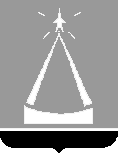 ГЛАВА ГОРОДА ЛЫТКАРИНОМОСКОВСКОЙ ОБЛАСТИПОСТАНОВЛЕНИЕ17.08.2016 № 584-пг.ЛыткариноО внесении изменений в муниципальную программу «Муниципальное управление города Лыткарино»на 2015-2019 годыВ соответствии с Решением Совета депутатов города Лыткарино от 09.06.2016  № 100/11«О внесении изменений и дополнений в Решение Совета депутатов города Лыткарино «Об   утверждении   бюджета  города  Лыткарино на  2016 год и на плановый период 2017 и 2018 годов, в связи с корректировкой целевых показателей  муниципальной программы «Муниципальное управление города Лыткарино» на 2015-2019 годы», в соответствии со статьей 179 Бюджетного кодекса Российской Федерации, Положением о муниципальных программах города Лыткарино, утвержденным постановлением Главы города Лыткарино от 12.09.2013 № 665-п, с учетом заключения Контрольно-счётной палаты города Лыткарино Московской области по результатам проведения финансово-экономической экспертизы №47от01.08.2016, постановляю:1. Внести изменения в муниципальную программу «Муниципальное управление города Лыткарино» на 2015-2019 годы», утвержденную постановлением Главы города Лыткарино от 14.10.2014  № 807-п (прилагаются). 2. Начальнику отдела экономики и перспективного развития  Администрации г.Лыткарино(Демидовой О.Н.) обеспечить опубликование настоящего постановления в установленном порядке и размещение на официальном сайте города Лыткарино в сети «Интернет». 3. Контроль за исполнением настоящего постановления возложить на заместителя  Главы Администрации города Лыткарино Л.С. Иванову.	 Е.В. Серёгин  Приложение к постановлению Главы города Лыткарино от 17.08.2016 № 584-пИзменения в муниципальную программу «Муниципальное управление города Лыткарино» на 2015-2019 годы.1. По всему тексту программы слова «Управление архитектуры и градостроительства города Лыткарино» заменить словами «Управление архитектуры,  градостроительства и инвестиционной политики  города Лыткарино».2. Графу «Перечень подпрограмм муниципальной программы» Паспорта муниципальной программы «Муниципальное управление города Лыткарино» на 2015-2019 годы  изложить в следующей редакции:3. Графу «Источники финансирования муниципальной программы В том числе по годам:»Паспорта муниципальной программы «Муниципальное управление города Лыткарино» на 2015-2019 годы  изложить в следующей редакции:4. Раздел « Планируемые результаты реализации муниципальной программы «Муниципальное управление города Лыткарино» на 2015-2019 годы» изложить в следующей редакции: 5. Паспорт Подпрограммы № 1 «Обеспечивающая подпрограмма» муниципальной программы "Муниципальное управление города Лыткарино" на 2015-2019 годы изложить в следующей редакции:6.Перечень мероприятий подпрограммы №1 «Обеспечивающая подпрограмма» муниципальной программы «Муниципальное управление города Лыткарино» на 2015-2019 годы изложить в следующей редакции: 7. Графу «Источники финансирования подпрограммы В том числе по годам:»  паспорта Подпрограммы №2 " Информационно коммуникационные технологии " муниципальной программы «Муниципальное управление города Лыткарино» на 2015-2019 годыизложить в следующей редакции: 8. Основное мероприятие 2 и строку «Итого»«Перечня мероприятий Подпрограммы №2  "Информационно коммуникационные технологии "муниципальной программы «Муниципальное управление города Лыткарино» на 2015-2019 годы изложить в следующей редакции:* - лимиты финансирования мероприятий могут быть изменены9. Графу «Источники финансирования подпрограммы В том числе по годам:»  паспорта Подпрограммы №5«Развитие архивного дела в городе Лыткарино» муниципальной программы «Муниципальное управление города Лыткарино» на 2015-2019 годы изложить в следующей редакции:10. Основное мероприятие 1«Организация упорядочения документов постоянного хранения и по личному составу» Перечня мероприятий подпрограммы №5«Развитие архивного дела в городе Лыткарино» муниципальной программы «Муниципальное управление города Лыткарино» на 2015-2019 годы изложить в следующей редакции:11. Графу «Итого»  Перечня мероприятий подпрограммы №5 «Развитие архивного дела в городе Лыткарино» муниципальной программы «Муниципальное управление города Лыткарино» на 2015-2019 годы изложить в следующей редакции:12. Графу «Источники финансирования муниципальной подпрограммы В том числе по годам:»  паспорта Подпрограммы №7«Архитектура и градостроительство города Лыткарино» муниципальной программы «Муниципальное управление города Лыткарино» на 2015-2019 годы изложить в следующей редакции:13. «Перечень мероприятий Подпрограммы №7«Архитектура и градостроительство города Лыткарино»муниципальной программы «Муниципальное управление города Лыткарино» на 2015-2019 годы изложить в следующей редакции:Перечень подпрограмм муниципальной программыПодпрограмма № 1: Обеспечивающая подпрограмма.Подпрограмма № 2: Информационно-коммуникационные технологии.Подпрограмма № 3: Снижение административных барьеров, повышение качества предоставления государственных и муниципальных услуг, в том числе на базе Многофункционального центра предоставления государственных и муниципальных услуг в городе Лыткарино.Подпрограмма № 4: Развитие системы информирования населения.Подпрограмма № 5: Развитие архивного дела в городе Лыткарино.Подпрограмма № 6: Развитие муниципальной службы.Подпрограмма № 7: Архитектура и  градостроительство города Лыткарино.Подпрограмма №8: Развитие земельно-имущественного комплекса в городе Лыткарино.Подпрограмма №9: Управление муниципальными финансами города Лыткарино.Подпрограмма №10: Создание условий для оказания медицинской помощи на территории города Лыткарино.Источники финансирования муниципальной программы В том числе по годам:Расходы  (тыс. рублей)Расходы  (тыс. рублей)Расходы  (тыс. рублей)Расходы  (тыс. рублей)Расходы  (тыс. рублей)Расходы  (тыс. рублей)Источники финансирования муниципальной программы В том числе по годам:Всего2015 год2016 год.2017 год.2018 год.2019 год.Средства бюджета г. Лыткарино959 552,0175 630,4213 625,5195 940,5193 095,3181 260,3Средства бюджета Московской области71 458,526 501,512 815,010 714,010 714,010 714,0Средства Федерального бюджета16 715,05 371,02 872,02 824,02 824,02 824,0Внебюджетные средства1 500,0 500,01 000,0000Итого:1 049 225,5208 002,9230 312,5209 478,5206 633,3798,3№ п/пЗадачи, 
направленные на достижение целиЗадачи, 
направленные на достижение целиЗадачи, 
направленные на достижение целиПоказатели, 
характеризующие достижение целиПоказатели, 
характеризующие достижение целиЕдиница 
измеренияЕдиница 
измеренияЕдиница 
измеренияЕдиница 
измеренияБазовое значение показателя (на 2014 год)Планируемое значение показателя по годам реализацииПланируемое значение показателя по годам реализацииПланируемое значение показателя по годам реализацииПланируемое значение показателя по годам реализацииПланируемое значение показателя по годам реализацииПланируемое значение показателя по годам реализацииПланируемое значение показателя по годам реализацииПланируемое значение показателя по годам реализацииПланируемое значение показателя по годам реализацииПланируемое значение показателя по годам реализацииПланируемое значение показателя по годам реализацииПланируемое значение показателя по годам реализацииПланируемое значение показателя по годам реализацииПланируемое значение показателя по годам реализацииПланируемое значение показателя по годам реализацииПланируемое значение показателя по годам реализацииПланируемое значение показателя по годам реализацииПланируемое значение показателя по годам реализации№ п/пЗадачи, 
направленные на достижение целиЗадачи, 
направленные на достижение целиЗадачи, 
направленные на достижение целиПоказатели, 
характеризующие достижение целиПоказатели, 
характеризующие достижение целиЕдиница 
измеренияЕдиница 
измеренияЕдиница 
измеренияЕдиница 
измеренияБазовое значение показателя (на 2014 год)2015 год2015 год2015 год2015 год2015 год2016 год2016 год2016 год2016 год2016 год2016 год2017 год2017 год2018 год2018 год2018 год2018 год2019 годПодпрограмма № 1 «Обеспечивающая подпрограмма»Подпрограмма № 1 «Обеспечивающая подпрограмма»Подпрограмма № 1 «Обеспечивающая подпрограмма»Подпрограмма № 1 «Обеспечивающая подпрограмма»Подпрограмма № 1 «Обеспечивающая подпрограмма»Подпрограмма № 1 «Обеспечивающая подпрограмма»Подпрограмма № 1 «Обеспечивающая подпрограмма»Подпрограмма № 1 «Обеспечивающая подпрограмма»Подпрограмма № 1 «Обеспечивающая подпрограмма»Подпрограмма № 1 «Обеспечивающая подпрограмма»Подпрограмма № 1 «Обеспечивающая подпрограмма»Подпрограмма № 1 «Обеспечивающая подпрограмма»Подпрограмма № 1 «Обеспечивающая подпрограмма»Подпрограмма № 1 «Обеспечивающая подпрограмма»Подпрограмма № 1 «Обеспечивающая подпрограмма»Подпрограмма № 1 «Обеспечивающая подпрограмма»Подпрограмма № 1 «Обеспечивающая подпрограмма»Подпрограмма № 1 «Обеспечивающая подпрограмма»Подпрограмма № 1 «Обеспечивающая подпрограмма»Подпрограмма № 1 «Обеспечивающая подпрограмма»Подпрограмма № 1 «Обеспечивающая подпрограмма»Подпрограмма № 1 «Обеспечивающая подпрограмма»Подпрограмма № 1 «Обеспечивающая подпрограмма»Подпрограмма № 1 «Обеспечивающая подпрограмма»Подпрограмма № 1 «Обеспечивающая подпрограмма»Подпрограмма № 1 «Обеспечивающая подпрограмма»Подпрограмма № 1 «Обеспечивающая подпрограмма»Подпрограмма № 1 «Обеспечивающая подпрограмма»Подпрограмма № 1 «Обеспечивающая подпрограмма»1.Обеспечение деятельности Администрации города Лыткарино, Комитета по управлению имуществом города Лыткарино, Управления Архитектуры и градостроительства города Лыткарино, Финансового управления города ЛыткариноОбеспечение деятельности Администрации города Лыткарино, Комитета по управлению имуществом города Лыткарино, Управления Архитектуры и градостроительства города Лыткарино, Финансового управления города ЛыткариноОбеспечение деятельности Администрации города Лыткарино, Комитета по управлению имуществом города Лыткарино, Управления Архитектуры и градостроительства города Лыткарино, Финансового управления города ЛыткариноДоля обращений граждан, рассмотренных Администрацией города Лыткарино, Комитетом по управлению имуществом города Лыткарино, Управлением архитектуры градостроительства и инвестиционной политики города Лыткарино, Финансовым управлением города Лыткарино без нарушений установленных сроков, в общем числе обращений гражданДоля обращений граждан, рассмотренных Администрацией города Лыткарино, Комитетом по управлению имуществом города Лыткарино, Управлением архитектуры градостроительства и инвестиционной политики города Лыткарино, Финансовым управлением города Лыткарино без нарушений установленных сроков, в общем числе обращений гражданпроцентпроцентпроцентпроцент100,0100,0100,0100,0100,0100,0100,0100,0100,0100,0100,0100,0100,0100,0100,0100,0100,0100,0100,01.Обеспечение деятельности Администрации города Лыткарино, Комитета по управлению имуществом города Лыткарино, Управления Архитектуры и градостроительства города Лыткарино, Финансового управления города ЛыткариноОбеспечение деятельности Администрации города Лыткарино, Комитета по управлению имуществом города Лыткарино, Управления Архитектуры и градостроительства города Лыткарино, Финансового управления города ЛыткариноОбеспечение деятельности Администрации города Лыткарино, Комитета по управлению имуществом города Лыткарино, Управления Архитектуры и градостроительства города Лыткарино, Финансового управления города ЛыткариноДоля нормативных правовых актов, разработанных Администрацией города Лыткарино, Комитетом по управлению имуществом города Лыткарино, Управлением архитектуры градостроительства и инвестиционной политики города Лыткарино без нарушений сроков реализации поручений, содержащихся в постановлениях и распоряжениях Главы города Лыткарино, от общего количества разработанных на основании поручений нормативных правовых актовДоля нормативных правовых актов, разработанных Администрацией города Лыткарино, Комитетом по управлению имуществом города Лыткарино, Управлением архитектуры градостроительства и инвестиционной политики города Лыткарино без нарушений сроков реализации поручений, содержащихся в постановлениях и распоряжениях Главы города Лыткарино, от общего количества разработанных на основании поручений нормативных правовых актовпроцентпроцентпроцентпроцент100,0100,0100,0100,0100,0100,0100,0100,0100,0100,0100,0100,0100,0100,0100,0100,0100,0100,0100,01.Обеспечение деятельности Администрации города Лыткарино, Комитета по управлению имуществом города Лыткарино, Управления Архитектуры и градостроительства города Лыткарино, Финансового управления города ЛыткариноОбеспечение деятельности Администрации города Лыткарино, Комитета по управлению имуществом города Лыткарино, Управления Архитектуры и градостроительства города Лыткарино, Финансового управления города ЛыткариноОбеспечение деятельности Администрации города Лыткарино, Комитета по управлению имуществом города Лыткарино, Управления Архитектуры и градостроительства города Лыткарино, Финансового управления города ЛыткариноДоля проведенных процедур закупок Администрацией города Лыткарино, Комитетом по управлению имуществом города Лыткарино, Управлением архитектуры градостроительства и инвестиционной политики города Лыткарино, Финансовым управлением города Лыткарино в общем количестве запланированных процедур закупокДоля проведенных процедур закупок Администрацией города Лыткарино, Комитетом по управлению имуществом города Лыткарино, Управлением архитектуры градостроительства и инвестиционной политики города Лыткарино, Финансовым управлением города Лыткарино в общем количестве запланированных процедур закупокпроцентпроцентпроцентпроцент100,0100,0100,0100,0100,0100,0100,0100,0100,0100,0100,0100,0100,0100,0100,0100,0100,0100,0100,01.Обеспечение деятельности Администрации города Лыткарино, Комитета по управлению имуществом города Лыткарино, Управления Архитектуры и градостроительства города Лыткарино, Финансового управления города ЛыткариноОбеспечение деятельности Администрации города Лыткарино, Комитета по управлению имуществом города Лыткарино, Управления Архитектуры и градостроительства города Лыткарино, Финансового управления города ЛыткариноОбеспечение деятельности Администрации города Лыткарино, Комитета по управлению имуществом города Лыткарино, Управления Архитектуры и градостроительства города Лыткарино, Финансового управления города ЛыткариноДоля выплаченных Администрацией города Лыткарино, Комитетом по управлению имуществом города Лыткарино, Управлением архитектуры градостроительства и инвестиционной политики города Лыткарино, Финансовым управлением города Лыткарино объемов денежного содержания, прочих и иных выплат, страховых взносов от запланированных выплатДоля выплаченных Администрацией города Лыткарино, Комитетом по управлению имуществом города Лыткарино, Управлением архитектуры градостроительства и инвестиционной политики города Лыткарино, Финансовым управлением города Лыткарино объемов денежного содержания, прочих и иных выплат, страховых взносов от запланированных выплатпроцентпроцентпроцентпроцент100,0100,0100,0100,0100,0100,0100,0100,0100,0100,0100,0100,0100,0100,0100,0100,0100,0100,0100,02.Другие общегосударственные мероприятияДругие общегосударственные мероприятияДругие общегосударственные мероприятияВыполнение обязательств Администрацией города Лыткарино по уплате судебных расходов в полном объемеВыполнение обязательств Администрацией города Лыткарино по уплате судебных расходов в полном объемепроцентпроцентпроцентпроцент100,0100,0100,0100,0100,0100,0100,0100,0100,0100,0100,0100,0100,0100,0100,0100,0100,0100,0100,02.Другие общегосударственные мероприятияДругие общегосударственные мероприятияДругие общегосударственные мероприятияВыполнение обязательств Администрацией города Лыткарино по уплате членских взносов в полном объемеВыполнение обязательств Администрацией города Лыткарино по уплате членских взносов в полном объемепроцентпроцентпроцентпроцент100,0100,0100,0100,0100,0100,0100,0100,0100,0100,0100,0100,0100,0100,0100,0100,0100,0100,0100,02.Другие общегосударственные мероприятияДругие общегосударственные мероприятияДругие общегосударственные мероприятияВыполнение обязательств по обеспечению возмещения Администрацией города Лыткарино стоимости ритуальных услуг в полном объемеВыполнение обязательств по обеспечению возмещения Администрацией города Лыткарино стоимости ритуальных услуг в полном объемепроцентпроцентпроцентпроцент100,0100,0100,0100,0100,0100,0100,0100,0100,0100,0100,0100,0100,0100,0100,0100,0100,0100,0100,02.Другие общегосударственные мероприятияДругие общегосударственные мероприятияДругие общегосударственные мероприятияДоля проведенных процедур закупок Администрацией города Лыткарино в общем количестве запланированных процедур закупокДоля проведенных процедур закупок Администрацией города Лыткарино в общем количестве запланированных процедур закупокпроцентпроцентпроцентпроцент100,0100,0100,0100,0100,0100,0100,0100,0100,0100,0100,0100,0100,0100,0100,0100,0100,0100,0100,03.Мероприятия по обеспечению мобилизационной готовности экономики.Мероприятия по обеспечению мобилизационной готовности экономики.Мероприятия по обеспечению мобилизационной готовности экономики.Доля проведенных процедур закупок Администрацией города Лыткарино в общем количестве запланированных процедур закупокДоля проведенных процедур закупок Администрацией города Лыткарино в общем количестве запланированных процедур закупокпроцентпроцентпроцентпроцент100,0100,0100,0100,0100,0100,0100,0100,0100,0100,0100,0100,0100,0100,0100,0100,0100,0100,0100,0Подпрограмма № 2 «Информационно-коммуникационные технологии»Подпрограмма № 2 «Информационно-коммуникационные технологии»Подпрограмма № 2 «Информационно-коммуникационные технологии»Подпрограмма № 2 «Информационно-коммуникационные технологии»Подпрограмма № 2 «Информационно-коммуникационные технологии»Подпрограмма № 2 «Информационно-коммуникационные технологии»Подпрограмма № 2 «Информационно-коммуникационные технологии»Подпрограмма № 2 «Информационно-коммуникационные технологии»Подпрограмма № 2 «Информационно-коммуникационные технологии»Подпрограмма № 2 «Информационно-коммуникационные технологии»Подпрограмма № 2 «Информационно-коммуникационные технологии»Подпрограмма № 2 «Информационно-коммуникационные технологии»Подпрограмма № 2 «Информационно-коммуникационные технологии»Подпрограмма № 2 «Информационно-коммуникационные технологии»Подпрограмма № 2 «Информационно-коммуникационные технологии»Подпрограмма № 2 «Информационно-коммуникационные технологии»Подпрограмма № 2 «Информационно-коммуникационные технологии»Подпрограмма № 2 «Информационно-коммуникационные технологии»Подпрограмма № 2 «Информационно-коммуникационные технологии»Подпрограмма № 2 «Информационно-коммуникационные технологии»Подпрограмма № 2 «Информационно-коммуникационные технологии»Подпрограмма № 2 «Информационно-коммуникационные технологии»Подпрограмма № 2 «Информационно-коммуникационные технологии»Подпрограмма № 2 «Информационно-коммуникационные технологии»Подпрограмма № 2 «Информационно-коммуникационные технологии»Подпрограмма № 2 «Информационно-коммуникационные технологии»Подпрограмма № 2 «Информационно-коммуникационные технологии»Подпрограмма № 2 «Информационно-коммуникационные технологии»Подпрограмма № 2 «Информационно-коммуникационные технологии»1.Развитие и поддержка межведомственной системы электронного документооборота (МСЭД) Администрации города ЛыткариноРазвитие и поддержка межведомственной системы электронного документооборота (МСЭД) Администрации города ЛыткариноРазвитие и поддержка межведомственной системы электронного документооборота (МСЭД) Администрации города ЛыткариноДоля ОМСУ города Лыткарино, а также находящихся в их ведении организаций и учреждений, подключенных к межведомственной системе электронного документооборота (МСЭД) определенных Администрацией для выполнения муниципальных функций, от общего количества ОМСУ города Лыткарино  Доля ОМСУ города Лыткарино, а также находящихся в их ведении организаций и учреждений, подключенных к межведомственной системе электронного документооборота (МСЭД) определенных Администрацией для выполнения муниципальных функций, от общего количества ОМСУ города Лыткарино  ПроцентПроцентПроцентПроцент1030303030301001001001001001001001001001001001001002.Обучение сотрудников Администрации города Лыткарино межведомственной системе электронного документооборота (МСЭД)Обучение сотрудников Администрации города Лыткарино межведомственной системе электронного документооборота (МСЭД)Обучение сотрудников Администрации города Лыткарино межведомственной системе электронного документооборота (МСЭД)Доля сотрудников Администрации города, работающих в межведомственной системе электронного документооборота (МСЭД), определенных Администрацией для выполнения муниципальных функцийДоля сотрудников Администрации города, работающих в межведомственной системе электронного документооборота (МСЭД), определенных Администрацией для выполнения муниципальных функцийПроцентПроцентПроцентПроцент3050505050507070707070701001001001001001001003.Развитие и обеспечение функционирования базовой информационно-технологической инфраструктуры органов местного самоуправления города ЛыткариноРазвитие и обеспечение функционирования базовой информационно-технологической инфраструктуры органов местного самоуправления города ЛыткариноРазвитие и обеспечение функционирования базовой информационно-технологической инфраструктуры органов местного самоуправления города ЛыткариноСтепень достоверности и актуальности данных информационных системСтепень достоверности и актуальности данных информационных системПроцентПроцентПроцентПроцент6080808080801001001001001001001001001001001001001003.Развитие и обеспечение функционирования базовой информационно-технологической инфраструктуры органов местного самоуправления города ЛыткариноРазвитие и обеспечение функционирования базовой информационно-технологической инфраструктуры органов местного самоуправления города ЛыткариноРазвитие и обеспечение функционирования базовой информационно-технологической инфраструктуры органов местного самоуправления города ЛыткариноДоля используемых в деятельности ОМСУ города Лыткарино средств компьютерного и сетевого оборудования, организационной техники, работоспособность которых обеспечена в соответствии с установленными требованиями по их ремонту и техническому обслуживаниюДоля используемых в деятельности ОМСУ города Лыткарино средств компьютерного и сетевого оборудования, организационной техники, работоспособность которых обеспечена в соответствии с установленными требованиями по их ремонту и техническому обслуживаниюПроцентПроцентПроцентПроцент707575757575808080808080858595959595953.Развитие и обеспечение функционирования базовой информационно-технологической инфраструктуры органов местного самоуправления города ЛыткариноРазвитие и обеспечение функционирования базовой информационно-технологической инфраструктуры органов местного самоуправления города ЛыткариноРазвитие и обеспечение функционирования базовой информационно-технологической инфраструктуры органов местного самоуправления города ЛыткариноОбеспеченность работников ОМСУ города Лыткарино необходимым компьютерным оборудованием с предустановленным общесистемным программным обеспечением и организационной техникой в соответствии с установленными требованиямиОбеспеченность работников ОМСУ города Лыткарино необходимым компьютерным оборудованием с предустановленным общесистемным программным обеспечением и организационной техникой в соответствии с установленными требованиямиПроцентПроцентПроцентПроцент80858585858590909090909095951001001001001003.Развитие и обеспечение функционирования базовой информационно-технологической инфраструктуры органов местного самоуправления города ЛыткариноРазвитие и обеспечение функционирования базовой информационно-технологической инфраструктуры органов местного самоуправления города ЛыткариноРазвитие и обеспечение функционирования базовой информационно-технологической инфраструктуры органов местного самоуправления города ЛыткариноДоля рабочих мест сотрудников ОМСУ города Лыткарино подключенных к ЛВС ОМСУ города ЛыткариноДоля рабочих мест сотрудников ОМСУ города Лыткарино подключенных к ЛВС ОМСУ города ЛыткариноПроцентПроцентПроцентПроцент1001001001001001001001001001001001001001001001001001001003.Развитие и обеспечение функционирования базовой информационно-технологической инфраструктуры органов местного самоуправления города ЛыткариноРазвитие и обеспечение функционирования базовой информационно-технологической инфраструктуры органов местного самоуправления города ЛыткариноРазвитие и обеспечение функционирования базовой информационно-технологической инфраструктуры органов местного самоуправления города ЛыткариноДоля лицензионного базового и общесистемного и прикладного программного обеспечения, используемого в деятельности ОМСУ города ЛыткариноДоля лицензионного базового и общесистемного и прикладного программного обеспечения, используемого в деятельности ОМСУ города ЛыткариноПроцентПроцентПроцентПроцент901001001001001001001001001001001001001001001001001001003.Развитие и обеспечение функционирования базовой информационно-технологической инфраструктуры органов местного самоуправления города ЛыткариноРазвитие и обеспечение функционирования базовой информационно-технологической инфраструктуры органов местного самоуправления города ЛыткариноРазвитие и обеспечение функционирования базовой информационно-технологической инфраструктуры органов местного самоуправления города ЛыткариноДоля финансово-экономических служб, служб бухгалтерского учета и управления кадрами ОМСУ города Лыткарино, обеспеченных необходимой лицензионной и консультационной поддержкой по использованию программных продуктов учета и анализа финансово-экономической и хозяйственной деятельности, формирования экспертизы смет, бухгалтерского учета и отчетности, кадрового учета и делопроизводства, представления отчетности в налоговые и другие контрольные органы Доля финансово-экономических служб, служб бухгалтерского учета и управления кадрами ОМСУ города Лыткарино, обеспеченных необходимой лицензионной и консультационной поддержкой по использованию программных продуктов учета и анализа финансово-экономической и хозяйственной деятельности, формирования экспертизы смет, бухгалтерского учета и отчетности, кадрового учета и делопроизводства, представления отчетности в налоговые и другие контрольные органы ПроцентПроцентПроцентПроцент1001001001001001001001001001001001001001001001001001001004.Обеспечение защиты информации, безопасности информационных систем и баз данных, содержащих конфиденциальную информацию, в том числе персональные данные населения города ЛыткариноОбеспечение защиты информации, безопасности информационных систем и баз данных, содержащих конфиденциальную информацию, в том числе персональные данные населения города ЛыткариноОбеспечение защиты информации, безопасности информационных систем и баз данных, содержащих конфиденциальную информацию, в том числе персональные данные населения города ЛыткариноДоля информационных систем, соответствующих требованиям по защите информации, от общего количества государственных и муниципальных информационных систем, используемых органами местного самоуправления города ЛыткариноДоля информационных систем, соответствующих требованиям по защите информации, от общего количества государственных и муниципальных информационных систем, используемых органами местного самоуправления города ЛыткариноПроцентПроцентПроцентПроцент6080808080801001001001001001001001001001001001001004.Обеспечение защиты информации, безопасности информационных систем и баз данных, содержащих конфиденциальную информацию, в том числе персональные данные населения города ЛыткариноОбеспечение защиты информации, безопасности информационных систем и баз данных, содержащих конфиденциальную информацию, в том числе персональные данные населения города ЛыткариноОбеспечение защиты информации, безопасности информационных систем и баз данных, содержащих конфиденциальную информацию, в том числе персональные данные населения города ЛыткариноДоля работников ОМСУ города Лыткарино, обеспеченных средствами электронной подписи для работы с информационными системами в соответствии с установленными требованиями (перечнем)Доля работников ОМСУ города Лыткарино, обеспеченных средствами электронной подписи для работы с информационными системами в соответствии с установленными требованиями (перечнем)ПроцентПроцентПроцентПроцент1001001001001001001001001001001001001001001001001001001004.Обеспечение защиты информации, безопасности информационных систем и баз данных, содержащих конфиденциальную информацию, в том числе персональные данные населения города ЛыткариноОбеспечение защиты информации, безопасности информационных систем и баз данных, содержащих конфиденциальную информацию, в том числе персональные данные населения города ЛыткариноОбеспечение защиты информации, безопасности информационных систем и баз данных, содержащих конфиденциальную информацию, в том числе персональные данные населения города ЛыткариноДоля персональных компьютеров, используемых на рабочих местах работников ОМСУ города Лыткарино, обеспеченных антивирусным программным обеспечением с регулярным обновлением соответствующих базДоля персональных компьютеров, используемых на рабочих местах работников ОМСУ города Лыткарино, обеспеченных антивирусным программным обеспечением с регулярным обновлением соответствующих базПроцентПроцентПроцентПроцент951001001001001001001001001001001001001001001001001001005.Внедрение отраслевых сегментов Региональной географической информационной системы (РГИС МО) на уровне муниципальных образованийВнедрение отраслевых сегментов Региональной географической информационной системы (РГИС МО) на уровне муниципальных образованийВнедрение отраслевых сегментов Региональной географической информационной системы (РГИС МО) на уровне муниципальных образованийДоля введенных в РГИС картографических данных Доля введенных в РГИС картографических данных ПроцентПроцентПроцентПроцент020202020204040404040406060808080801005.Внедрение отраслевых сегментов Региональной географической информационной системы (РГИС МО) на уровне муниципальных образованийВнедрение отраслевых сегментов Региональной географической информационной системы (РГИС МО) на уровне муниципальных образованийВнедрение отраслевых сегментов Региональной географической информационной системы (РГИС МО) на уровне муниципальных образованийДоля ОМСУ города Лыткарино, использующих данные и подсистемы РГИС МО при осуществлении муниципальных функций, от общего числа ОМСУ города ЛыткариноДоля ОМСУ города Лыткарино, использующих данные и подсистемы РГИС МО при осуществлении муниципальных функций, от общего числа ОМСУ города ЛыткариноПроцентПроцентПроцентПроцент0707070707080808080808090901001001001001006.Создание, развитие и техническое обслуживание единой информационно-технологической и телекоммуникационной инфраструктуры ОМСУ города ЛыткариноСоздание, развитие и техническое обслуживание единой информационно-технологической и телекоммуникационной инфраструктуры ОМСУ города ЛыткариноСоздание, развитие и техническое обслуживание единой информационно-технологической и телекоммуникационной инфраструктуры ОМСУ города ЛыткариноДоля размещенных ИС для нужд ОМСУ города Лыткарино в единой инфраструктуре информационно-технологического обеспечения, от общего количества используемых информационных систем и ресурсовДоля размещенных ИС для нужд ОМСУ города Лыткарино в единой инфраструктуре информационно-технологического обеспечения, от общего количества используемых информационных систем и ресурсовПроцентПроцентПроцентПроцент070707070708585858585859090909090901006.Создание, развитие и техническое обслуживание единой информационно-технологической и телекоммуникационной инфраструктуры ОМСУ города ЛыткариноСоздание, развитие и техническое обслуживание единой информационно-технологической и телекоммуникационной инфраструктуры ОМСУ города ЛыткариноСоздание, развитие и техническое обслуживание единой информационно-технологической и телекоммуникационной инфраструктуры ОМСУ города ЛыткариноДоля ОМСУ города Лыткарино подключенных к ЕИМТС Правительства Московской областиДоля ОМСУ города Лыткарино подключенных к ЕИМТС Правительства Московской областиПроцентПроцентПроцентПроцент5060606060601001001001001001001001001001001001001007.Развитие и сопровождение муниципальных информационных систем обеспечения деятельности ОМСУ города ЛыткариноРазвитие и сопровождение муниципальных информационных систем обеспечения деятельности ОМСУ города ЛыткариноРазвитие и сопровождение муниципальных информационных систем обеспечения деятельности ОМСУ города ЛыткариноДоля ОМСУ города Лыткарино, использующих автоматизированные системы управления бюджетными процессами ОМСУ Московской области в части исполнения местных бюджетовДоля ОМСУ города Лыткарино, использующих автоматизированные системы управления бюджетными процессами ОМСУ Московской области в части исполнения местных бюджетовПроцентПроцентПроцентПроцент701001001001001001001001001001001001001001001001001001008.Подключение ОМСУ города Лыткарино к инфраструктуре электронного правительства Московской областиПодключение ОМСУ города Лыткарино к инфраструктуре электронного правительства Московской областиПодключение ОМСУ города Лыткарино к инфраструктуре электронного правительства Московской областиДоля уникальных муниципальных услуг, доступных на РПГУ МО для населения города Лыткарино, от общего количества уникальных муниципальных услуг, предоставляемых ОМСУ города ЛыткариноДоля уникальных муниципальных услуг, доступных на РПГУ МО для населения города Лыткарино, от общего количества уникальных муниципальных услуг, предоставляемых ОМСУ города ЛыткариноПроцентПроцентПроцентПроцент1001001001001001001001001001001001001001001001001001001008.Подключение ОМСУ города Лыткарино к инфраструктуре электронного правительства Московской областиПодключение ОМСУ города Лыткарино к инфраструктуре электронного правительства Московской областиПодключение ОМСУ города Лыткарино к инфраструктуре электронного правительства Московской областиДоля информации о муниципальных платежах, переданных в ИС УНП МО для взаимодействия с государственной информационной системой о государственных и муниципальных платежахДоля информации о муниципальных платежах, переданных в ИС УНП МО для взаимодействия с государственной информационной системой о государственных и муниципальных платежахПроцентПроцентПроцентПроцент5060606060607070707070708080808080801008.Подключение ОМСУ города Лыткарино к инфраструктуре электронного правительства Московской областиПодключение ОМСУ города Лыткарино к инфраструктуре электронного правительства Московской областиПодключение ОМСУ города Лыткарино к инфраструктуре электронного правительства Московской областиДоля жителей, использующих механизм получения  муниципальных услуг в электронном видеДоля жителей, использующих механизм получения  муниципальных услуг в электронном видеПроцентПроцентПроцентПроцент455555555555656565656565707075757575809.Внедрение ИКТ в систему дошкольного, общего и среднего образования Московской областиВнедрение ИКТ в систему дошкольного, общего и среднего образования Московской областиВнедрение ИКТ в систему дошкольного, общего и среднего образования Московской областиДоля общеобразовательных организаций города Лыткарино, оснащенных необходимым количеством комплектов мультимедийного оборудования для использования электронных образовательных ресурсов в учебном процессе в соответствии с установленными требованиямиДоля общеобразовательных организаций города Лыткарино, оснащенных необходимым количеством комплектов мультимедийного оборудования для использования электронных образовательных ресурсов в учебном процессе в соответствии с установленными требованиямиПроцентПроцентПроцентПроцент456060606060707070707070808090909090959.Внедрение ИКТ в систему дошкольного, общего и среднего образования Московской областиВнедрение ИКТ в систему дошкольного, общего и среднего образования Московской областиВнедрение ИКТ в систему дошкольного, общего и среднего образования Московской областиДоля муниципальных организаций дошкольного образования и муниципальных общеобразовательных организаций города Лыткарино, подключенных к сети Интернет на скорости:Для организаций дошкольного образования – не менее 2Мбит\с;Для общеобразовательных организаций, расположенных в городских поселениях, - не менее 50 Мбит\с;Для общеобразовательных организаций, расположенных в сельских поселениях – не менее 10Мбит\сДоля муниципальных организаций дошкольного образования и муниципальных общеобразовательных организаций города Лыткарино, подключенных к сети Интернет на скорости:Для организаций дошкольного образования – не менее 2Мбит\с;Для общеобразовательных организаций, расположенных в городских поселениях, - не менее 50 Мбит\с;Для общеобразовательных организаций, расположенных в сельских поселениях – не менее 10Мбит\сПроцентПроцентПроцентПроцент70100100100100100100100100100100100100100100100100100100Подпрограмма № 3 «Снижение административных барьеров, повышение качества предоставления государственных и муниципальных услуг, в том числе на базе Многофункционального центра предоставления государственных и муниципальных услуг в городе Лыткарино»Подпрограмма № 3 «Снижение административных барьеров, повышение качества предоставления государственных и муниципальных услуг, в том числе на базе Многофункционального центра предоставления государственных и муниципальных услуг в городе Лыткарино»Подпрограмма № 3 «Снижение административных барьеров, повышение качества предоставления государственных и муниципальных услуг, в том числе на базе Многофункционального центра предоставления государственных и муниципальных услуг в городе Лыткарино»Подпрограмма № 3 «Снижение административных барьеров, повышение качества предоставления государственных и муниципальных услуг, в том числе на базе Многофункционального центра предоставления государственных и муниципальных услуг в городе Лыткарино»Подпрограмма № 3 «Снижение административных барьеров, повышение качества предоставления государственных и муниципальных услуг, в том числе на базе Многофункционального центра предоставления государственных и муниципальных услуг в городе Лыткарино»Подпрограмма № 3 «Снижение административных барьеров, повышение качества предоставления государственных и муниципальных услуг, в том числе на базе Многофункционального центра предоставления государственных и муниципальных услуг в городе Лыткарино»Подпрограмма № 3 «Снижение административных барьеров, повышение качества предоставления государственных и муниципальных услуг, в том числе на базе Многофункционального центра предоставления государственных и муниципальных услуг в городе Лыткарино»Подпрограмма № 3 «Снижение административных барьеров, повышение качества предоставления государственных и муниципальных услуг, в том числе на базе Многофункционального центра предоставления государственных и муниципальных услуг в городе Лыткарино»Подпрограмма № 3 «Снижение административных барьеров, повышение качества предоставления государственных и муниципальных услуг, в том числе на базе Многофункционального центра предоставления государственных и муниципальных услуг в городе Лыткарино»Подпрограмма № 3 «Снижение административных барьеров, повышение качества предоставления государственных и муниципальных услуг, в том числе на базе Многофункционального центра предоставления государственных и муниципальных услуг в городе Лыткарино»Подпрограмма № 3 «Снижение административных барьеров, повышение качества предоставления государственных и муниципальных услуг, в том числе на базе Многофункционального центра предоставления государственных и муниципальных услуг в городе Лыткарино»Подпрограмма № 3 «Снижение административных барьеров, повышение качества предоставления государственных и муниципальных услуг, в том числе на базе Многофункционального центра предоставления государственных и муниципальных услуг в городе Лыткарино»Подпрограмма № 3 «Снижение административных барьеров, повышение качества предоставления государственных и муниципальных услуг, в том числе на базе Многофункционального центра предоставления государственных и муниципальных услуг в городе Лыткарино»Подпрограмма № 3 «Снижение административных барьеров, повышение качества предоставления государственных и муниципальных услуг, в том числе на базе Многофункционального центра предоставления государственных и муниципальных услуг в городе Лыткарино»Подпрограмма № 3 «Снижение административных барьеров, повышение качества предоставления государственных и муниципальных услуг, в том числе на базе Многофункционального центра предоставления государственных и муниципальных услуг в городе Лыткарино»Подпрограмма № 3 «Снижение административных барьеров, повышение качества предоставления государственных и муниципальных услуг, в том числе на базе Многофункционального центра предоставления государственных и муниципальных услуг в городе Лыткарино»Подпрограмма № 3 «Снижение административных барьеров, повышение качества предоставления государственных и муниципальных услуг, в том числе на базе Многофункционального центра предоставления государственных и муниципальных услуг в городе Лыткарино»Подпрограмма № 3 «Снижение административных барьеров, повышение качества предоставления государственных и муниципальных услуг, в том числе на базе Многофункционального центра предоставления государственных и муниципальных услуг в городе Лыткарино»Подпрограмма № 3 «Снижение административных барьеров, повышение качества предоставления государственных и муниципальных услуг, в том числе на базе Многофункционального центра предоставления государственных и муниципальных услуг в городе Лыткарино»Подпрограмма № 3 «Снижение административных барьеров, повышение качества предоставления государственных и муниципальных услуг, в том числе на базе Многофункционального центра предоставления государственных и муниципальных услуг в городе Лыткарино»Подпрограмма № 3 «Снижение административных барьеров, повышение качества предоставления государственных и муниципальных услуг, в том числе на базе Многофункционального центра предоставления государственных и муниципальных услуг в городе Лыткарино»Подпрограмма № 3 «Снижение административных барьеров, повышение качества предоставления государственных и муниципальных услуг, в том числе на базе Многофункционального центра предоставления государственных и муниципальных услуг в городе Лыткарино»Подпрограмма № 3 «Снижение административных барьеров, повышение качества предоставления государственных и муниципальных услуг, в том числе на базе Многофункционального центра предоставления государственных и муниципальных услуг в городе Лыткарино»Подпрограмма № 3 «Снижение административных барьеров, повышение качества предоставления государственных и муниципальных услуг, в том числе на базе Многофункционального центра предоставления государственных и муниципальных услуг в городе Лыткарино»Подпрограмма № 3 «Снижение административных барьеров, повышение качества предоставления государственных и муниципальных услуг, в том числе на базе Многофункционального центра предоставления государственных и муниципальных услуг в городе Лыткарино»Подпрограмма № 3 «Снижение административных барьеров, повышение качества предоставления государственных и муниципальных услуг, в том числе на базе Многофункционального центра предоставления государственных и муниципальных услуг в городе Лыткарино»Подпрограмма № 3 «Снижение административных барьеров, повышение качества предоставления государственных и муниципальных услуг, в том числе на базе Многофункционального центра предоставления государственных и муниципальных услуг в городе Лыткарино»Подпрограмма № 3 «Снижение административных барьеров, повышение качества предоставления государственных и муниципальных услуг, в том числе на базе Многофункционального центра предоставления государственных и муниципальных услуг в городе Лыткарино»Подпрограмма № 3 «Снижение административных барьеров, повышение качества предоставления государственных и муниципальных услуг, в том числе на базе Многофункционального центра предоставления государственных и муниципальных услуг в городе Лыткарино»1.1.Повышение уровня удовлетворенности гражданами и юридическими лицами качеством предоставления государственных и муниципальных услуг, в том числе на базе многофункциональных центровПовышение уровня удовлетворенности гражданами и юридическими лицами качеством предоставления государственных и муниципальных услуг, в том числе на базе многофункциональных центровСреднее число обращений представителей бизнес-сообщества в орган местного самоуправления, МФЦ для получения одной муниципальной услуги, связанной со сферой предпринимательской деятельности*Среднее число обращений представителей бизнес-сообщества в орган местного самоуправления, МФЦ для получения одной муниципальной услуги, связанной со сферой предпринимательской деятельности*единицаединица2222222222222222222221.1.Повышение уровня удовлетворенности гражданами и юридическими лицами качеством предоставления государственных и муниципальных услуг, в том числе на базе многофункциональных центровПовышение уровня удовлетворенности гражданами и юридическими лицами качеством предоставления государственных и муниципальных услуг, в том числе на базе многофункциональных центровВремя ожидания в очереди при обращении заявителя в орган местного самоуправления, МФЦ для получения муниципальных услуг*Время ожидания в очереди при обращении заявителя в орган местного самоуправления, МФЦ для получения муниципальных услуг*минутаминута1515151513,513,513,513,513,513,513,513,513,513,513,513,513,513,513,513,513,51.1.Повышение уровня удовлетворенности гражданами и юридическими лицами качеством предоставления государственных и муниципальных услуг, в том числе на базе многофункциональных центровПовышение уровня удовлетворенности гражданами и юридическими лицами качеством предоставления государственных и муниципальных услуг, в том числе на базе многофункциональных центровДоля случаев нарушения нормативных сроков и порядка предоставления государственных (муниципальных) услуг (функций)***Доля случаев нарушения нормативных сроков и порядка предоставления государственных (муниципальных) услуг (функций)***процентпроцент7777666665444443333331.1.Повышение уровня удовлетворенности гражданами и юридическими лицами качеством предоставления государственных и муниципальных услуг, в том числе на базе многофункциональных центровПовышение уровня удовлетворенности гражданами и юридическими лицами качеством предоставления государственных и муниципальных услуг, в том числе на базе многофункциональных центровДоля регламентированных муниципальных услуг (функций) от общего количества муниципальных услуг, включенных в перечень муниципальных***Доля регламентированных муниципальных услуг (функций) от общего количества муниципальных услуг, включенных в перечень муниципальных***процентпроцент1001001001001001001001001001001001001001001001001001001001001001.1.Повышение уровня удовлетворенности гражданами и юридическими лицами качеством предоставления государственных и муниципальных услуг, в том числе на базе многофункциональных центровПовышение уровня удовлетворенности гражданами и юридическими лицами качеством предоставления государственных и муниципальных услуг, в том числе на базе многофункциональных центровДоля муниципальных услуг, предоставление которых организуется по принципу «одного окна» в МФЦ **Доля муниципальных услуг, предоставление которых организуется по принципу «одного окна» в МФЦ **процентпроцент---------901001001001001001001001001001001001.1.Повышение уровня удовлетворенности гражданами и юридическими лицами качеством предоставления государственных и муниципальных услуг, в том числе на базе многофункциональных центровПовышение уровня удовлетворенности гражданами и юридическими лицами качеством предоставления государственных и муниципальных услуг, в том числе на базе многофункциональных центровУровень удовлетворенности граждан качеством предоставления государственных и муниципальных услуг,* в том числе:Уровень удовлетворенности граждан качеством предоставления государственных и муниципальных услуг,* в том числе:процентпроцент7070707090909090909095959595959595959595951.1.Повышение уровня удовлетворенности гражданами и юридическими лицами качеством предоставления государственных и муниципальных услуг, в том числе на базе многофункциональных центровПовышение уровня удовлетворенности гражданами и юридическими лицами качеством предоставления государственных и муниципальных услуг, в том числе на базе многофункциональных центровУровень удовлетворенности граждан качеством и доступностью муниципальных услуг, предоставляемых непосредственно органами местного самоуправления Московской области*Уровень удовлетворенности граждан качеством и доступностью муниципальных услуг, предоставляемых непосредственно органами местного самоуправления Московской области*процентпроцент7070707090909090909095959595959595959595951.1.Повышение уровня удовлетворенности гражданами и юридическими лицами качеством предоставления государственных и муниципальных услуг, в том числе на базе многофункциональных центровПовышение уровня удовлетворенности гражданами и юридическими лицами качеством предоставления государственных и муниципальных услуг, в том числе на базе многофункциональных центровУровень удовлетворенности граждан качеством и доступностью государственных и муниципальных услуг, предоставляемых в МФЦ*Уровень удовлетворенности граждан качеством и доступностью государственных и муниципальных услуг, предоставляемых в МФЦ*процентпроцент7070707090909090909095959595959595959595951.1.Повышение уровня удовлетворенности гражданами и юридическими лицами качеством предоставления государственных и муниципальных услуг, в том числе на базе многофункциональных центровПовышение уровня удовлетворенности гражданами и юридическими лицами качеством предоставления государственных и муниципальных услуг, в том числе на базе многофункциональных центровДоля пакетов документов, переданных из МФЦ  в орган власти, по которым произошли возвраты**Доля пакетов документов, переданных из МФЦ  в орган власти, по которым произошли возвраты**процентпроцент---------5444443333331.1.Повышение уровня удовлетворенности гражданами и юридическими лицами качеством предоставления государственных и муниципальных услуг, в том числе на базе многофункциональных центровПовышение уровня удовлетворенности гражданами и юридическими лицами качеством предоставления государственных и муниципальных услуг, в том числе на базе многофункциональных центровСоблюдение нормативов среднего времени ожидания в очереди при обращении заявителя в МФЦ для получения государственных и муниципальных услугСоблюдение нормативов среднего времени ожидания в очереди при обращении заявителя в МФЦ для получения государственных и муниципальных услугбаллыбаллы---------15,015,015,015,015,015,015,015,015,015,015,015,01.1.Повышение уровня удовлетворенности гражданами и юридическими лицами качеством предоставления государственных и муниципальных услуг, в том числе на базе многофункциональных центровПовышение уровня удовлетворенности гражданами и юридическими лицами качеством предоставления государственных и муниципальных услуг, в том числе на базе многофункциональных центровДоля обращений за получением государственных и муниципальных услуг в сфере градостроительной деятельности и земельно-имущественных отношений, поступивших в ОМСУ через МФЦ к общему количеству обращений за получением таких услуг, поступивших в ОМСУ в отчетный периодДоля обращений за получением государственных и муниципальных услуг в сфере градостроительной деятельности и земельно-имущественных отношений, поступивших в ОМСУ через МФЦ к общему количеству обращений за получением таких услуг, поступивших в ОМСУ в отчетный периодпроцентпроцент---------100,0100,0100,0100,0100,0100,0100,0100,0100,0100,0100,0100,01.1.Повышение уровня удовлетворенности гражданами и юридическими лицами качеством предоставления государственных и муниципальных услуг, в том числе на базе многофункциональных центровПовышение уровня удовлетворенности гражданами и юридическими лицами качеством предоставления государственных и муниципальных услуг, в том числе на базе многофункциональных центровДоля жалоб, поступивших на портал «Добродел», по которым нарушен срок подготовки ответа, к общему количеству жалоб, поступивших на порталДоля жалоб, поступивших на портал «Добродел», по которым нарушен срок подготовки ответа, к общему количеству жалоб, поступивших на порталпроцентпроцент---------0000000000001.1.Повышение уровня удовлетворенности гражданами и юридическими лицами качеством предоставления государственных и муниципальных услуг, в том числе на базе многофункциональных центровПовышение уровня удовлетворенности гражданами и юридическими лицами качеством предоставления государственных и муниципальных услуг, в том числе на базе многофункциональных центровДоля жалоб, поступивших на портал «Добродел», ответ по которым гражданином отмечен как неудовлетворительный, и отправлен на повторное рассмотрение, к общему количеству жалоб, поступивших на порталДоля жалоб, поступивших на портал «Добродел», ответ по которым гражданином отмечен как неудовлетворительный, и отправлен на повторное рассмотрение, к общему количеству жалоб, поступивших на порталпроцентпроцент---------0000000000002. 2. Обеспечение доступа  граждан и представителей бизнес-сообщества к получению государственных и муниципальных услуг по принципу "одного окна" по месту пребывания, в том числе в МФЦОбеспечение доступа  граждан и представителей бизнес-сообщества к получению государственных и муниципальных услуг по принципу "одного окна" по месту пребывания, в том числе в МФЦДоля граждан, имеющих доступ к получению государственных и муниципальных услуг по принципу «одного окна» по месту пребывания, в том числе в многофункциональных центрах предоставления государственных и муниципальных услуг*Доля граждан, имеющих доступ к получению государственных и муниципальных услуг по принципу «одного окна» по месту пребывания, в том числе в многофункциональных центрах предоставления государственных и муниципальных услуг*процентпроцент4040404090909090909090909090909595959595952. 2. Обеспечение доступа  граждан и представителей бизнес-сообщества к получению государственных и муниципальных услуг по принципу "одного окна" по месту пребывания, в том числе в МФЦОбеспечение доступа  граждан и представителей бизнес-сообщества к получению государственных и муниципальных услуг по принципу "одного окна" по месту пребывания, в том числе в МФЦКоличество созданных  «окон» доступа к государственным и муниципальным услугам по принципу «одного окна»*, в том числе:Количество созданных  «окон» доступа к государственным и муниципальным услугам по принципу «одного окна»*, в том числе:единицаединица0000000000000000000002. 2. Обеспечение доступа  граждан и представителей бизнес-сообщества к получению государственных и муниципальных услуг по принципу "одного окна" по месту пребывания, в том числе в МФЦОбеспечение доступа  граждан и представителей бизнес-сообщества к получению государственных и муниципальных услуг по принципу "одного окна" по месту пребывания, в том числе в МФЦна базе МФЦ (начиная с 1 января 2016 г. не менее 1 окна на 5000 жителей);  на базе МФЦ (начиная с 1 января 2016 г. не менее 1 окна на 5000 жителей);  единицаединица0000000000000000000002. 2. Обеспечение доступа  граждан и представителей бизнес-сообщества к получению государственных и муниципальных услуг по принципу "одного окна" по месту пребывания, в том числе в МФЦОбеспечение доступа  граждан и представителей бизнес-сообщества к получению государственных и муниципальных услуг по принципу "одного окна" по месту пребывания, в том числе в МФЦна базе привлеченных организаций (начиная с 1 января 2016г. не менее 1 окна на 2000 жителей)на базе привлеченных организаций (начиная с 1 января 2016г. не менее 1 окна на 2000 жителей)единицаединица0000000000000000000002. 2. Обеспечение доступа  граждан и представителей бизнес-сообщества к получению государственных и муниципальных услуг по принципу "одного окна" по месту пребывания, в том числе в МФЦОбеспечение доступа  граждан и представителей бизнес-сообщества к получению государственных и муниципальных услуг по принципу "одного окна" по месту пребывания, в том числе в МФЦна базе удаленных рабочих мест (начиная с 1 января 2016г. не менее 1 окна на 2000 жителей)на базе удаленных рабочих мест (начиная с 1 января 2016г. не менее 1 окна на 2000 жителей)единицаединица0000000000000000000002. 2. Обеспечение доступа  граждан и представителей бизнес-сообщества к получению государственных и муниципальных услуг по принципу "одного окна" по месту пребывания, в том числе в МФЦОбеспечение доступа  граждан и представителей бизнес-сообщества к получению государственных и муниципальных услуг по принципу "одного окна" по месту пребывания, в том числе в МФЦКоличество созданных МФЦ (его филиалов), по годам реализации Программы*Количество созданных МФЦ (его филиалов), по годам реализации Программы*единицаединица1111111111111111111112. 2. Обеспечение доступа  граждан и представителей бизнес-сообщества к получению государственных и муниципальных услуг по принципу "одного окна" по месту пребывания, в том числе в МФЦОбеспечение доступа  граждан и представителей бизнес-сообщества к получению государственных и муниципальных услуг по принципу "одного окна" по месту пребывания, в том числе в МФЦСреднее количество обращений за получением государственных и муниципальных услуг  на одно окно МФЦ в день**Среднее количество обращений за получением государственных и муниципальных услуг  на одно окно МФЦ в день**единицаединица---------3035353535354040404040402. 2. Обеспечение доступа  граждан и представителей бизнес-сообщества к получению государственных и муниципальных услуг по принципу "одного окна" по месту пребывания, в том числе в МФЦОбеспечение доступа  граждан и представителей бизнес-сообщества к получению государственных и муниципальных услуг по принципу "одного окна" по месту пребывания, в том числе в МФЦДоля обращений для подачи документов и получения результата государственных или муниципальных услуг в общем количестве обращений в МФЦ**Доля обращений для подачи документов и получения результата государственных или муниципальных услуг в общем количестве обращений в МФЦ**процентпроцент---------8590909090909090909090902. 2. Обеспечение доступа  граждан и представителей бизнес-сообщества к получению государственных и муниципальных услуг по принципу "одного окна" по месту пребывания, в том числе в МФЦОбеспечение доступа  граждан и представителей бизнес-сообщества к получению государственных и муниципальных услуг по принципу "одного окна" по месту пребывания, в том числе в МФЦДоля обращений за получением государственных услуг исполнительных органов государственной власти Московской области и муниципальных услуг органов местного самоуправления в общем количестве обращений в МФЦ**Доля обращений за получением государственных услуг исполнительных органов государственной власти Московской области и муниципальных услуг органов местного самоуправления в общем количестве обращений в МФЦ**процентпроцент---------4050505050506060606060602. 2. Обеспечение доступа  граждан и представителей бизнес-сообщества к получению государственных и муниципальных услуг по принципу "одного окна" по месту пребывания, в том числе в МФЦОбеспечение доступа  граждан и представителей бизнес-сообщества к получению государственных и муниципальных услуг по принципу "одного окна" по месту пребывания, в том числе в МФЦДоля обращений в МФЦ за получением государственных услуг, за предоставление которых взимается государственная пошлина, по которым обеспечено зачисление 50 процентов дохода от государственной пошлины в бюджет Московской области в общем количестве обращений в МФЦ Доля обращений в МФЦ за получением государственных услуг, за предоставление которых взимается государственная пошлина, по которым обеспечено зачисление 50 процентов дохода от государственной пошлины в бюджет Московской области в общем количестве обращений в МФЦ процентпроцент---------100100100100100100100100100100100100* Показатель определен пунктом 1 Указа Президента РФ№ 601 от 07.05.2012 , программным обращением Губернатора Московской области «Наше Подмосковье» (Государственная программа Московской области "Эффективная власть" на 2014-2018 годы, утвержденная постановлением Правительства Московской области от 23.08.2013 N 660/37 с последующими изменениями).** показатель, по которому предусмотрено бюджетное финансирование в 2016 г.*** показатели, рекомендованные ЦИОГВ Московской области* Показатель определен пунктом 1 Указа Президента РФ№ 601 от 07.05.2012 , программным обращением Губернатора Московской области «Наше Подмосковье» (Государственная программа Московской области "Эффективная власть" на 2014-2018 годы, утвержденная постановлением Правительства Московской области от 23.08.2013 N 660/37 с последующими изменениями).** показатель, по которому предусмотрено бюджетное финансирование в 2016 г.*** показатели, рекомендованные ЦИОГВ Московской области* Показатель определен пунктом 1 Указа Президента РФ№ 601 от 07.05.2012 , программным обращением Губернатора Московской области «Наше Подмосковье» (Государственная программа Московской области "Эффективная власть" на 2014-2018 годы, утвержденная постановлением Правительства Московской области от 23.08.2013 N 660/37 с последующими изменениями).** показатель, по которому предусмотрено бюджетное финансирование в 2016 г.*** показатели, рекомендованные ЦИОГВ Московской области* Показатель определен пунктом 1 Указа Президента РФ№ 601 от 07.05.2012 , программным обращением Губернатора Московской области «Наше Подмосковье» (Государственная программа Московской области "Эффективная власть" на 2014-2018 годы, утвержденная постановлением Правительства Московской области от 23.08.2013 N 660/37 с последующими изменениями).** показатель, по которому предусмотрено бюджетное финансирование в 2016 г.*** показатели, рекомендованные ЦИОГВ Московской области* Показатель определен пунктом 1 Указа Президента РФ№ 601 от 07.05.2012 , программным обращением Губернатора Московской области «Наше Подмосковье» (Государственная программа Московской области "Эффективная власть" на 2014-2018 годы, утвержденная постановлением Правительства Московской области от 23.08.2013 N 660/37 с последующими изменениями).** показатель, по которому предусмотрено бюджетное финансирование в 2016 г.*** показатели, рекомендованные ЦИОГВ Московской области* Показатель определен пунктом 1 Указа Президента РФ№ 601 от 07.05.2012 , программным обращением Губернатора Московской области «Наше Подмосковье» (Государственная программа Московской области "Эффективная власть" на 2014-2018 годы, утвержденная постановлением Правительства Московской области от 23.08.2013 N 660/37 с последующими изменениями).** показатель, по которому предусмотрено бюджетное финансирование в 2016 г.*** показатели, рекомендованные ЦИОГВ Московской области* Показатель определен пунктом 1 Указа Президента РФ№ 601 от 07.05.2012 , программным обращением Губернатора Московской области «Наше Подмосковье» (Государственная программа Московской области "Эффективная власть" на 2014-2018 годы, утвержденная постановлением Правительства Московской области от 23.08.2013 N 660/37 с последующими изменениями).** показатель, по которому предусмотрено бюджетное финансирование в 2016 г.*** показатели, рекомендованные ЦИОГВ Московской области* Показатель определен пунктом 1 Указа Президента РФ№ 601 от 07.05.2012 , программным обращением Губернатора Московской области «Наше Подмосковье» (Государственная программа Московской области "Эффективная власть" на 2014-2018 годы, утвержденная постановлением Правительства Московской области от 23.08.2013 N 660/37 с последующими изменениями).** показатель, по которому предусмотрено бюджетное финансирование в 2016 г.*** показатели, рекомендованные ЦИОГВ Московской области* Показатель определен пунктом 1 Указа Президента РФ№ 601 от 07.05.2012 , программным обращением Губернатора Московской области «Наше Подмосковье» (Государственная программа Московской области "Эффективная власть" на 2014-2018 годы, утвержденная постановлением Правительства Московской области от 23.08.2013 N 660/37 с последующими изменениями).** показатель, по которому предусмотрено бюджетное финансирование в 2016 г.*** показатели, рекомендованные ЦИОГВ Московской области* Показатель определен пунктом 1 Указа Президента РФ№ 601 от 07.05.2012 , программным обращением Губернатора Московской области «Наше Подмосковье» (Государственная программа Московской области "Эффективная власть" на 2014-2018 годы, утвержденная постановлением Правительства Московской области от 23.08.2013 N 660/37 с последующими изменениями).** показатель, по которому предусмотрено бюджетное финансирование в 2016 г.*** показатели, рекомендованные ЦИОГВ Московской области* Показатель определен пунктом 1 Указа Президента РФ№ 601 от 07.05.2012 , программным обращением Губернатора Московской области «Наше Подмосковье» (Государственная программа Московской области "Эффективная власть" на 2014-2018 годы, утвержденная постановлением Правительства Московской области от 23.08.2013 N 660/37 с последующими изменениями).** показатель, по которому предусмотрено бюджетное финансирование в 2016 г.*** показатели, рекомендованные ЦИОГВ Московской области* Показатель определен пунктом 1 Указа Президента РФ№ 601 от 07.05.2012 , программным обращением Губернатора Московской области «Наше Подмосковье» (Государственная программа Московской области "Эффективная власть" на 2014-2018 годы, утвержденная постановлением Правительства Московской области от 23.08.2013 N 660/37 с последующими изменениями).** показатель, по которому предусмотрено бюджетное финансирование в 2016 г.*** показатели, рекомендованные ЦИОГВ Московской области* Показатель определен пунктом 1 Указа Президента РФ№ 601 от 07.05.2012 , программным обращением Губернатора Московской области «Наше Подмосковье» (Государственная программа Московской области "Эффективная власть" на 2014-2018 годы, утвержденная постановлением Правительства Московской области от 23.08.2013 N 660/37 с последующими изменениями).** показатель, по которому предусмотрено бюджетное финансирование в 2016 г.*** показатели, рекомендованные ЦИОГВ Московской области* Показатель определен пунктом 1 Указа Президента РФ№ 601 от 07.05.2012 , программным обращением Губернатора Московской области «Наше Подмосковье» (Государственная программа Московской области "Эффективная власть" на 2014-2018 годы, утвержденная постановлением Правительства Московской области от 23.08.2013 N 660/37 с последующими изменениями).** показатель, по которому предусмотрено бюджетное финансирование в 2016 г.*** показатели, рекомендованные ЦИОГВ Московской области* Показатель определен пунктом 1 Указа Президента РФ№ 601 от 07.05.2012 , программным обращением Губернатора Московской области «Наше Подмосковье» (Государственная программа Московской области "Эффективная власть" на 2014-2018 годы, утвержденная постановлением Правительства Московской области от 23.08.2013 N 660/37 с последующими изменениями).** показатель, по которому предусмотрено бюджетное финансирование в 2016 г.*** показатели, рекомендованные ЦИОГВ Московской области* Показатель определен пунктом 1 Указа Президента РФ№ 601 от 07.05.2012 , программным обращением Губернатора Московской области «Наше Подмосковье» (Государственная программа Московской области "Эффективная власть" на 2014-2018 годы, утвержденная постановлением Правительства Московской области от 23.08.2013 N 660/37 с последующими изменениями).** показатель, по которому предусмотрено бюджетное финансирование в 2016 г.*** показатели, рекомендованные ЦИОГВ Московской области* Показатель определен пунктом 1 Указа Президента РФ№ 601 от 07.05.2012 , программным обращением Губернатора Московской области «Наше Подмосковье» (Государственная программа Московской области "Эффективная власть" на 2014-2018 годы, утвержденная постановлением Правительства Московской области от 23.08.2013 N 660/37 с последующими изменениями).** показатель, по которому предусмотрено бюджетное финансирование в 2016 г.*** показатели, рекомендованные ЦИОГВ Московской области* Показатель определен пунктом 1 Указа Президента РФ№ 601 от 07.05.2012 , программным обращением Губернатора Московской области «Наше Подмосковье» (Государственная программа Московской области "Эффективная власть" на 2014-2018 годы, утвержденная постановлением Правительства Московской области от 23.08.2013 N 660/37 с последующими изменениями).** показатель, по которому предусмотрено бюджетное финансирование в 2016 г.*** показатели, рекомендованные ЦИОГВ Московской области* Показатель определен пунктом 1 Указа Президента РФ№ 601 от 07.05.2012 , программным обращением Губернатора Московской области «Наше Подмосковье» (Государственная программа Московской области "Эффективная власть" на 2014-2018 годы, утвержденная постановлением Правительства Московской области от 23.08.2013 N 660/37 с последующими изменениями).** показатель, по которому предусмотрено бюджетное финансирование в 2016 г.*** показатели, рекомендованные ЦИОГВ Московской области* Показатель определен пунктом 1 Указа Президента РФ№ 601 от 07.05.2012 , программным обращением Губернатора Московской области «Наше Подмосковье» (Государственная программа Московской области "Эффективная власть" на 2014-2018 годы, утвержденная постановлением Правительства Московской области от 23.08.2013 N 660/37 с последующими изменениями).** показатель, по которому предусмотрено бюджетное финансирование в 2016 г.*** показатели, рекомендованные ЦИОГВ Московской области* Показатель определен пунктом 1 Указа Президента РФ№ 601 от 07.05.2012 , программным обращением Губернатора Московской области «Наше Подмосковье» (Государственная программа Московской области "Эффективная власть" на 2014-2018 годы, утвержденная постановлением Правительства Московской области от 23.08.2013 N 660/37 с последующими изменениями).** показатель, по которому предусмотрено бюджетное финансирование в 2016 г.*** показатели, рекомендованные ЦИОГВ Московской области* Показатель определен пунктом 1 Указа Президента РФ№ 601 от 07.05.2012 , программным обращением Губернатора Московской области «Наше Подмосковье» (Государственная программа Московской области "Эффективная власть" на 2014-2018 годы, утвержденная постановлением Правительства Московской области от 23.08.2013 N 660/37 с последующими изменениями).** показатель, по которому предусмотрено бюджетное финансирование в 2016 г.*** показатели, рекомендованные ЦИОГВ Московской области* Показатель определен пунктом 1 Указа Президента РФ№ 601 от 07.05.2012 , программным обращением Губернатора Московской области «Наше Подмосковье» (Государственная программа Московской области "Эффективная власть" на 2014-2018 годы, утвержденная постановлением Правительства Московской области от 23.08.2013 N 660/37 с последующими изменениями).** показатель, по которому предусмотрено бюджетное финансирование в 2016 г.*** показатели, рекомендованные ЦИОГВ Московской области* Показатель определен пунктом 1 Указа Президента РФ№ 601 от 07.05.2012 , программным обращением Губернатора Московской области «Наше Подмосковье» (Государственная программа Московской области "Эффективная власть" на 2014-2018 годы, утвержденная постановлением Правительства Московской области от 23.08.2013 N 660/37 с последующими изменениями).** показатель, по которому предусмотрено бюджетное финансирование в 2016 г.*** показатели, рекомендованные ЦИОГВ Московской области* Показатель определен пунктом 1 Указа Президента РФ№ 601 от 07.05.2012 , программным обращением Губернатора Московской области «Наше Подмосковье» (Государственная программа Московской области "Эффективная власть" на 2014-2018 годы, утвержденная постановлением Правительства Московской области от 23.08.2013 N 660/37 с последующими изменениями).** показатель, по которому предусмотрено бюджетное финансирование в 2016 г.*** показатели, рекомендованные ЦИОГВ Московской области* Показатель определен пунктом 1 Указа Президента РФ№ 601 от 07.05.2012 , программным обращением Губернатора Московской области «Наше Подмосковье» (Государственная программа Московской области "Эффективная власть" на 2014-2018 годы, утвержденная постановлением Правительства Московской области от 23.08.2013 N 660/37 с последующими изменениями).** показатель, по которому предусмотрено бюджетное финансирование в 2016 г.*** показатели, рекомендованные ЦИОГВ Московской области* Показатель определен пунктом 1 Указа Президента РФ№ 601 от 07.05.2012 , программным обращением Губернатора Московской области «Наше Подмосковье» (Государственная программа Московской области "Эффективная власть" на 2014-2018 годы, утвержденная постановлением Правительства Московской области от 23.08.2013 N 660/37 с последующими изменениями).** показатель, по которому предусмотрено бюджетное финансирование в 2016 г.*** показатели, рекомендованные ЦИОГВ Московской области* Показатель определен пунктом 1 Указа Президента РФ№ 601 от 07.05.2012 , программным обращением Губернатора Московской области «Наше Подмосковье» (Государственная программа Московской области "Эффективная власть" на 2014-2018 годы, утвержденная постановлением Правительства Московской области от 23.08.2013 N 660/37 с последующими изменениями).** показатель, по которому предусмотрено бюджетное финансирование в 2016 г.*** показатели, рекомендованные ЦИОГВ Московской области* Показатель определен пунктом 1 Указа Президента РФ№ 601 от 07.05.2012 , программным обращением Губернатора Московской области «Наше Подмосковье» (Государственная программа Московской области "Эффективная власть" на 2014-2018 годы, утвержденная постановлением Правительства Московской области от 23.08.2013 N 660/37 с последующими изменениями).** показатель, по которому предусмотрено бюджетное финансирование в 2016 г.*** показатели, рекомендованные ЦИОГВ Московской областиПодпрограмма № 4 «Развитие системы информирования населения»Подпрограмма № 4 «Развитие системы информирования населения»Подпрограмма № 4 «Развитие системы информирования населения»Подпрограмма № 4 «Развитие системы информирования населения»Подпрограмма № 4 «Развитие системы информирования населения»Подпрограмма № 4 «Развитие системы информирования населения»Подпрограмма № 4 «Развитие системы информирования населения»Подпрограмма № 4 «Развитие системы информирования населения»Подпрограмма № 4 «Развитие системы информирования населения»Подпрограмма № 4 «Развитие системы информирования населения»Подпрограмма № 4 «Развитие системы информирования населения»Подпрограмма № 4 «Развитие системы информирования населения»Подпрограмма № 4 «Развитие системы информирования населения»Подпрограмма № 4 «Развитие системы информирования населения»Подпрограмма № 4 «Развитие системы информирования населения»Подпрограмма № 4 «Развитие системы информирования населения»Подпрограмма № 4 «Развитие системы информирования населения»Подпрограмма № 4 «Развитие системы информирования населения»Подпрограмма № 4 «Развитие системы информирования населения»Подпрограмма № 4 «Развитие системы информирования населения»Подпрограмма № 4 «Развитие системы информирования населения»Подпрограмма № 4 «Развитие системы информирования населения»Подпрограмма № 4 «Развитие системы информирования населения»Подпрограмма № 4 «Развитие системы информирования населения»Подпрограмма № 4 «Развитие системы информирования населения»Подпрограмма № 4 «Развитие системы информирования населения»Подпрограмма № 4 «Развитие системы информирования населения»Подпрограмма № 4 «Развитие системы информирования населения»Подпрограмма № 4 «Развитие системы информирования населения»1.1.Оформление наружного информационного пространства города Лыткарино согласно правилам эстетики и нормам законодательстваОформление наружного информационного пространства города Лыткарино согласно правилам эстетики и нормам законодательстваДоля соответствия элементов праздничного и тематического оформления территории муниципального образования утвержденному адресному муниципальному проектуДоля соответствия элементов праздничного и тематического оформления территории муниципального образования утвержденному адресному муниципальному проектуПроцентПроцентПроцент--------1001001001001001001001001001001001001.1.Оформление наружного информационного пространства города Лыткарино согласно правилам эстетики и нормам законодательстваОформление наружного информационного пространства города Лыткарино согласно правилам эстетики и нормам законодательстваСоответствие количества и фактического расположения рекламных конструкций на территории города Лыткарино согласованной Правительством Московской области схеме размещения рекламных конструкций и актуальность схемы размещения рекламных конструкцийСоответствие количества и фактического расположения рекламных конструкций на территории города Лыткарино согласованной Правительством Московской области схеме размещения рекламных конструкций и актуальность схемы размещения рекламных конструкцийПроцентПроцентПроцент1001001001001001001001001001001001001001001001001001001001002.2.Оформление наружного информационного пространства города Лыткарино согласно правилам эстетики и нормам законодательства.Обеспечение населения качественной и достоверной информацией о деятельности органов местного самоуправления, о социально-экономических и общественных процессах, происходящих на территории города ЛыткариноОформление наружного информационного пространства города Лыткарино согласно правилам эстетики и нормам законодательства.Обеспечение населения качественной и достоверной информацией о деятельности органов местного самоуправления, о социально-экономических и общественных процессах, происходящих на территории города ЛыткариноКоличество тематических информационных кампаний, охваченных социальной рекламой на рекламных носителях наружной рекламы на территории города ЛыткариноКоличество тематических информационных кампаний, охваченных социальной рекламой на рекламных носителях наружной рекламы на территории города ЛыткариноКоличество информационных кампанийКоличество информационных кампанийКоличество информационных кампаний666666666666666666662.2.Оформление наружного информационного пространства города Лыткарино согласно правилам эстетики и нормам законодательства.Обеспечение населения качественной и достоверной информацией о деятельности органов местного самоуправления, о социально-экономических и общественных процессах, происходящих на территории города ЛыткариноОформление наружного информационного пространства города Лыткарино согласно правилам эстетики и нормам законодательства.Обеспечение населения качественной и достоверной информацией о деятельности органов местного самоуправления, о социально-экономических и общественных процессах, происходящих на территории города ЛыткариноСтепень удовлетворенности населения деятельностью органов местного самоуправленияСтепень удовлетворенности населения деятельностью органов местного самоуправленияПроцентПроцентПроцент1001001001051051051051051101151151151151151201201201201201252.2.Оформление наружного информационного пространства города Лыткарино согласно правилам эстетики и нормам законодательства.Обеспечение населения качественной и достоверной информацией о деятельности органов местного самоуправления, о социально-экономических и общественных процессах, происходящих на территории города ЛыткариноОформление наружного информационного пространства города Лыткарино согласно правилам эстетики и нормам законодательства.Обеспечение населения качественной и достоверной информацией о деятельности органов местного самоуправления, о социально-экономических и общественных процессах, происходящих на территории города ЛыткариноОхват целевой аудитории (совершеннолетние жители муниципального образования +18) печатными и электронными СМИОхват целевой аудитории (совершеннолетние жители муниципального образования +18) печатными и электронными СМИПроцентПроцентПроцент1001001001051051051051051101151151151151151201201201201201252.2.Оформление наружного информационного пространства города Лыткарино согласно правилам эстетики и нормам законодательства.Обеспечение населения качественной и достоверной информацией о деятельности органов местного самоуправления, о социально-экономических и общественных процессах, происходящих на территории города ЛыткариноОформление наружного информационного пространства города Лыткарино согласно правилам эстетики и нормам законодательства.Обеспечение населения качественной и достоверной информацией о деятельности органов местного самоуправления, о социально-экономических и общественных процессах, происходящих на территории города ЛыткариноРост охвата населения муниципального образования печатной продукциейРост охвата населения муниципального образования печатной продукциейПроцент Процент Процент 1001001001051051051051051101151151151151151201201201201201253.3.Освещение деятельности органов местного самоуправления в региональных, муниципальных печатных и электронных средствах массовой информацииОсвещение деятельности органов местного самоуправления в региональных, муниципальных печатных и электронных средствах массовой информацииРост материалов о деятельности органов местного самоуправления в печатных и электронных СМИРост материалов о деятельности органов местного самоуправления в печатных и электронных СМИПроцент Процент Процент 100100100105105105105105110115115115115115120120120120120125Подпрограмма № 5 «Развитие архивного дела в городе Лыткарино»Подпрограмма № 5 «Развитие архивного дела в городе Лыткарино»Подпрограмма № 5 «Развитие архивного дела в городе Лыткарино»Подпрограмма № 5 «Развитие архивного дела в городе Лыткарино»Подпрограмма № 5 «Развитие архивного дела в городе Лыткарино»Подпрограмма № 5 «Развитие архивного дела в городе Лыткарино»Подпрограмма № 5 «Развитие архивного дела в городе Лыткарино»Подпрограмма № 5 «Развитие архивного дела в городе Лыткарино»Подпрограмма № 5 «Развитие архивного дела в городе Лыткарино»Подпрограмма № 5 «Развитие архивного дела в городе Лыткарино»Подпрограмма № 5 «Развитие архивного дела в городе Лыткарино»Подпрограмма № 5 «Развитие архивного дела в городе Лыткарино»Подпрограмма № 5 «Развитие архивного дела в городе Лыткарино»Подпрограмма № 5 «Развитие архивного дела в городе Лыткарино»Подпрограмма № 5 «Развитие архивного дела в городе Лыткарино»Подпрограмма № 5 «Развитие архивного дела в городе Лыткарино»Подпрограмма № 5 «Развитие архивного дела в городе Лыткарино»Подпрограмма № 5 «Развитие архивного дела в городе Лыткарино»Подпрограмма № 5 «Развитие архивного дела в городе Лыткарино»Подпрограмма № 5 «Развитие архивного дела в городе Лыткарино»Подпрограмма № 5 «Развитие архивного дела в городе Лыткарино»Подпрограмма № 5 «Развитие архивного дела в городе Лыткарино»Подпрограмма № 5 «Развитие архивного дела в городе Лыткарино»Подпрограмма № 5 «Развитие архивного дела в городе Лыткарино»Подпрограмма № 5 «Развитие архивного дела в городе Лыткарино»Подпрограмма № 5 «Развитие архивного дела в городе Лыткарино»Подпрограмма № 5 «Развитие архивного дела в городе Лыткарино»Подпрограмма № 5 «Развитие архивного дела в городе Лыткарино»Подпрограмма № 5 «Развитие архивного дела в городе Лыткарино»1.1.Организация упорядочения документов постоянного хранения и по личному составуОрганизация упорядочения документов постоянного хранения и по личному составуКоличество упорядоченных документовКоличество упорядоченных документовед. хр.ед. хр.8325832583258325902590259025902590259415964196419641964196411004110041100411004110041	109162.2.Создание оптимальных условий для обеспечения сохранности архивных документовСоздание оптимальных условий для обеспечения сохранности архивных документовКоличество отремонтированных площадей архивохранилищаКоличество отремонтированных площадей архивохранилищам²м²00002929292929045454545450000002.2.Создание оптимальных условий для обеспечения сохранности архивных документовСоздание оптимальных условий для обеспечения сохранности архивных документовДоля архивных документов, хранящихся в муниципальном архиве в нормативных условиях, обеспечивающих их постоянное (вечное) хранение, в общем количестве документов в муниципальном архиве  Доля архивных документов, хранящихся в муниципальном архиве в нормативных условиях, обеспечивающих их постоянное (вечное) хранение, в общем количестве документов в муниципальном архиве  процентпроцент1001001001001001001001001001001001001001001001001001001001001002.2.Создание оптимальных условий для обеспечения сохранности архивных документовСоздание оптимальных условий для обеспечения сохранности архивных документовДоля закартонированных документов      Доля закартонированных документов      процентпроцент1001001001001001001001001001001001001001001001001001001001001003.3.Совершенствование использования архивных документов Совершенствование использования архивных документов Количество изданных справочниковКоличество изданных справочниковнаим.наим.0000000001000000000003.3.Совершенствование использования архивных документов Совершенствование использования архивных документов Доля архивных фондов муниципального архива, внесенных в общеотраслевую базу данных «Архивный фонд» от общего количества архивных фондов, хранящихся в муниципальном архиве  Доля архивных фондов муниципального архива, внесенных в общеотраслевую базу данных «Архивный фонд» от общего количества архивных фондов, хранящихся в муниципальном архиве  процентпроцент1001001001001001001001001001001001001001001001001001001001001003.3.Совершенствование использования архивных документов Совершенствование использования архивных документов Доля запросов  граждан и организаций, исполненных  муниципальным архивом в нормативные сроки, от общего числа исполненных запросов за отчетный периодДоля запросов  граждан и организаций, исполненных  муниципальным архивом в нормативные сроки, от общего числа исполненных запросов за отчетный периодпроцентпроцент1001001001001001001001001001001001001001001001001001001001001003.3.Совершенствование использования архивных документов Совершенствование использования архивных документов Доля описей дел в муниципальном архиве, на которые создан фонд пользования в электронном виде, от общего количества описей дел в муниципальном архивеДоля описей дел в муниципальном архиве, на которые создан фонд пользования в электронном виде, от общего количества описей дел в муниципальном архивепроцентпроцент1001001001001001001001001001001001001001001001001001001001001003.3.Совершенствование использования архивных документов Совершенствование использования архивных документов Доля запросов, поступивших в электронном виде в муниципальный архив, от общего запросов, поступивших за отчетный периодДоля запросов, поступивших в электронном виде в муниципальный архив, от общего запросов, поступивших за отчетный периодпроцентпроцент1,51,51,51,51,81,81,81,81,82,12,32,32,32,32,32,62,62,62,62,62,83.3.Совершенствование использования архивных документов Совершенствование использования архивных документов Доля единиц хранения, включенных в автоматизированные информационно-поисковые системы муниципального архива, от общего количества единиц хранения в муниципальном архивеДоля единиц хранения, включенных в автоматизированные информационно-поисковые системы муниципального архива, от общего количества единиц хранения в муниципальном архивепроцентпроцент00002,42,42,42,42,46,89,89,89,89,89,813,813,813,813,813,816,54.4.Повышение уровня технической оснащенности архивохранилищаПовышение уровня технической оснащенности архивохранилищаКоличество приобретенных и установленных стеллажейКоличество приобретенных и установленных стеллажейМетр погонныйМетр погонный00004040404040000000808080808070	Подпрограмма № 6 «Развитие муниципальной службы»	Подпрограмма № 6 «Развитие муниципальной службы»	Подпрограмма № 6 «Развитие муниципальной службы»	Подпрограмма № 6 «Развитие муниципальной службы»	Подпрограмма № 6 «Развитие муниципальной службы»	Подпрограмма № 6 «Развитие муниципальной службы»	Подпрограмма № 6 «Развитие муниципальной службы»	Подпрограмма № 6 «Развитие муниципальной службы»	Подпрограмма № 6 «Развитие муниципальной службы»	Подпрограмма № 6 «Развитие муниципальной службы»	Подпрограмма № 6 «Развитие муниципальной службы»	Подпрограмма № 6 «Развитие муниципальной службы»	Подпрограмма № 6 «Развитие муниципальной службы»	Подпрограмма № 6 «Развитие муниципальной службы»	Подпрограмма № 6 «Развитие муниципальной службы»	Подпрограмма № 6 «Развитие муниципальной службы»	Подпрограмма № 6 «Развитие муниципальной службы»	Подпрограмма № 6 «Развитие муниципальной службы»	Подпрограмма № 6 «Развитие муниципальной службы»	Подпрограмма № 6 «Развитие муниципальной службы»	Подпрограмма № 6 «Развитие муниципальной службы»	Подпрограмма № 6 «Развитие муниципальной службы»	Подпрограмма № 6 «Развитие муниципальной службы»	Подпрограмма № 6 «Развитие муниципальной службы»	Подпрограмма № 6 «Развитие муниципальной службы»	Подпрограмма № 6 «Развитие муниципальной службы»	Подпрограмма № 6 «Развитие муниципальной службы»	Подпрограмма № 6 «Развитие муниципальной службы»	Подпрограмма № 6 «Развитие муниципальной службы»1.1.1.Развитие нормативной правовой базы по вопросам муниципальной службыОтсутствие замечаний контролирующих органов о противоречии НПА о муниципальной службе действующему законодательствуЗамечанияотсутствуютЗамечанияотсутствуютЗамечанияотсутствуютЗамечанияотсутствуютЗамечанияотсутствуютЗамечанияотсутствуютЗамечанияотсутствуютЗамечанияотсутствуютЗамечанияотсутствуютЗамечанияотсутствуютЗамечанияотсутствуютЗамечанияотсутствуютЗамечанияотсутствуютЗамечанияотсутствуютЗамечанияотсутствуютЗамечанияотсутствуютЗамечанияотсутствуютЗамечанияотсутствуютЗамечанияотсутствуютЗамечанияотсутствуютЗамечанияотсутствуютЗамечанияотсутствуют2.2.2.Повышение мотивации к исполнению должностных обязанностей муниципальных служащихДоля муниципальных служащих, вышедших на пенсию, и получающих пенсию за выслугу летпроцентпроцент1001001001001001001001001001001001001001001001001001001001001001002.2.2.Повышение мотивации к исполнению должностных обязанностей муниципальных служащихДоля муниципальных служащих, прошедших медицинскую диспансеризацию и имеющих заключение об отсутствии заболеваний, препятствующих прохождению муниципальной службы, от числа муниципальных служащих, подлежащих диспансеризациипроцентпроцент1001001001001001001001001001001001001001001001001001001001001001003.3.3.Совершенствование профессионального развития муниципальных служащихДоля муниципальных служащих, прошедших обучение подпрограммам профессиональной переподготовки и повышения квалификации в соответствии с планом - заказом, от общего числа муниципальных служащихпроцентпроцент101010102020202020202020202020202020202020204.4.4.Совершенствование организации прохождения муниципальной службы.Расходы бюджета на содержание работников органов местного самоуправления в расчете на одного жителя муниципального образованияРуб.Руб.2 122,92 122,92 122,92 122,91 814,11 814,11 814,12 222,52 222,52 222,52 222,52 222,52 222,52 174,32 174,32 174,32 174,32 174,32 174,32 176,22 176,22 587,74.4.4.Совершенствование организации прохождения муниципальной службы.Доля выполненных мероприятий от общего количества мероприятий, связанных с организацией муниципальной службыпроцентпроцент1001001001001001001001001001001001001001001001001001001001001001005.5.5.Совершенствование мер по противодействию коррупции на муниципальной службе в части кадровой работы.Доля выполненных мероприятий от общего количества мероприятий, предусмотренных планом противодействия коррупциипроцентпроцент1001001001001001001001001001001001001001001001001001001001001001005.5.5.Совершенствование мер по противодействию коррупции на муниципальной службе в части кадровой работы.Доля муниципальных служащих, в должностные обязанности которых входит участие в противодействии коррупции, прошедших обучение по данной тематике, от общего числа муниципальных служащих, ответственных за противодействие коррупциипроцентпроцент121212122222222222222222222222222222222222125.5.5.Совершенствование мер по противодействию коррупции на муниципальной службе в части кадровой работы.Доля нарушений, выявленных по результатам прокурорского надзорапроцентпроцент00000000000000000000006.6.6.Оптимизация расходов на содержание аппарата муниципального образованияОтклонение от установленной предельной численности депутатов, выборных должностных лиц местного самоуправления, осуществляющих свои полномочия на постоянной основе, муниципальных служащих органов местного самоуправления муниципальных образований Московской областипроцентпроцент-------000000000000000Подпрограмма №7 «Архитектура и  градостроительство города Лыткарино»Подпрограмма №7 «Архитектура и  градостроительство города Лыткарино»Подпрограмма №7 «Архитектура и  градостроительство города Лыткарино»Подпрограмма №7 «Архитектура и  градостроительство города Лыткарино»Подпрограмма №7 «Архитектура и  градостроительство города Лыткарино»Подпрограмма №7 «Архитектура и  градостроительство города Лыткарино»Подпрограмма №7 «Архитектура и  градостроительство города Лыткарино»Подпрограмма №7 «Архитектура и  градостроительство города Лыткарино»Подпрограмма №7 «Архитектура и  градостроительство города Лыткарино»Подпрограмма №7 «Архитектура и  градостроительство города Лыткарино»Подпрограмма №7 «Архитектура и  градостроительство города Лыткарино»Подпрограмма №7 «Архитектура и  градостроительство города Лыткарино»Подпрограмма №7 «Архитектура и  градостроительство города Лыткарино»Подпрограмма №7 «Архитектура и  градостроительство города Лыткарино»Подпрограмма №7 «Архитектура и  градостроительство города Лыткарино»Подпрограмма №7 «Архитектура и  градостроительство города Лыткарино»Подпрограмма №7 «Архитектура и  градостроительство города Лыткарино»Подпрограмма №7 «Архитектура и  градостроительство города Лыткарино»Подпрограмма №7 «Архитектура и  градостроительство города Лыткарино»Подпрограмма №7 «Архитектура и  градостроительство города Лыткарино»Подпрограмма №7 «Архитектура и  градостроительство города Лыткарино»Подпрограмма №7 «Архитектура и  градостроительство города Лыткарино»Подпрограмма №7 «Архитектура и  градостроительство города Лыткарино»Подпрограмма №7 «Архитектура и  градостроительство города Лыткарино»Подпрограмма №7 «Архитектура и  градостроительство города Лыткарино»Подпрограмма №7 «Архитектура и  градостроительство города Лыткарино»Подпрограмма №7 «Архитектура и  градостроительство города Лыткарино»Подпрограмма №7 «Архитектура и  градостроительство города Лыткарино»Подпрограмма №7 «Архитектура и  градостроительство города Лыткарино»1.Разработка и утверждение архитектурно-планировочных концепций по формированию привлекательного облика города Лыткарино, создание и развитие пешеходных зон и улицРазработка и утверждение архитектурно-планировочных концепций по формированию привлекательного облика города Лыткарино, создание и развитие пешеходных зон и улицРазработка и утверждение архитектурно-планировочных концепций по формированию привлекательного облика города Лыткарино, создание и развитие пешеходных зон и улицНаличие утвержденныхархитектурно-планировочных концепций по формированию привлекательного облика города Лыткарино, создание и развитие пешеходных зон и улицда/нетда/нетнетнетнетнетдададададададададададададададададада2.Основное мероприятие:Реализация пешеходной улицы (Архитектурно-планировочной концепции по формированию привлекательного облика города Лыткарино, созданию и развитию пешеходных зон и улиц), в т.ч.:Основное мероприятие:Реализация пешеходной улицы (Архитектурно-планировочной концепции по формированию привлекательного облика города Лыткарино, созданию и развитию пешеходных зон и улиц), в т.ч.:Основное мероприятие:Реализация пешеходной улицы (Архитектурно-планировочной концепции по формированию привлекательного облика города Лыткарино, созданию и развитию пешеходных зон и улиц), в т.ч.:Наличие обустроенной пешеходной улицы города Лыткариноштшт00000000111111111111112.2.1. Проект пешеходной улицы;2.1. Проект пешеходной улицы;2.1. Проект пешеходной улицы;Наличие проекта пешеходной улицыштшт00000000111111111111112.2.2. Реализация  пешеходной улицы;2.2. Реализация  пешеходной улицы;2.2. Реализация  пешеходной улицы;Реализация  пешеходной улицыштшт00000000111111111111112.2.2. Реализация  пешеходной улицы;2.2. Реализация  пешеходной улицы;2.2. Реализация  пешеходной улицы;Коэффициент благоустроенных пешеходных улиц и общественных пространствкоэффициенткоэффициент--------111111111111112.2.3.Проектирование/ реализация проекта нового облика территории главной улицы (осуществляется в рамках п.п.«Проект пешеходной улицы», «Реализация пешеходной улицы»);2.3.Проектирование/ реализация проекта нового облика территории главной улицы (осуществляется в рамках п.п.«Проект пешеходной улицы», «Реализация пешеходной улицы»);2.3.Проектирование/ реализация проекта нового облика территории главной улицы (осуществляется в рамках п.п.«Проект пешеходной улицы», «Реализация пешеходной улицы»);Проектирование/реализация проекта нового облика территории главной улицы (осуществляется в рамках п.п.«Проект пешеходной улицы», «Реализация пешеходной улицы»)штшт00000000111111111111112.2.4.Проектирование/реализация проекта архитектурно-художественного освещения (Концепции единой свето-цветовой среды в городе Лыткарино Московской области);2.4.Проектирование/реализация проекта архитектурно-художественного освещения (Концепции единой свето-цветовой среды в городе Лыткарино Московской области);2.4.Проектирование/реализация проекта архитектурно-художественного освещения (Концепции единой свето-цветовой среды в городе Лыткарино Московской области);Проектирование/реализация проекта архитектурно-художественного освещения (Концепции единой свето-цветовой среды в городе Лыткарино Московской области)штшт00000000111111111111113.Приведение в надлежащий вид главной улицыПриведение в надлежащий вид главной улицыПриведение в надлежащий вид главной улицыКоличество приведенных в надлежащий вид главных улицштшт00001111111111111111114.Предупреждение и пресечение нарушений прав участников долевого строительстваПредупреждение и пресечение нарушений прав участников долевого строительстваПредупреждение и пресечение нарушений прав участников долевого строительстваКоличество проблемных объектов, по которым нарушены права участников долевого строительстваштшт00000000000000000000005.Предупреждение и пресечение случаев самовольного строительства на территории города Лыткарино Московской областиПредупреждение и пресечение случаев самовольного строительства на территории города Лыткарино Московской областиПредупреждение и пресечение случаев самовольного строительства на территории города Лыткарино Московской областиКоличество снесенных  самовольных построекштшт----3333333333333333336.Разработка и утверждение Генерального плана развития городского округа Лыткарино Московской областиРазработка и утверждение Генерального плана развития городского округа Лыткарино Московской областиРазработка и утверждение Генерального плана развития городского округа Лыткарино Московской областиНаличие утвержденного Генерального плана в городском округе Лыткарино Московской областида/нетда/нетдададададададададададададададададададададада7.Разработка и утверждение Правил землепользования и застройки городского округа Лыткарино Московской областиРазработка и утверждение Правил землепользования и застройки городского округа Лыткарино Московской областиРазработка и утверждение Правил землепользования и застройки городского округа Лыткарино Московской областиНаличие утвержденных Правил землепользования и застройки  в городском округе Лыткарино Московской областида/нетда/нетдададададададададададададададададададададада8.Разработка местных нормативов градостроительного проектирования городского округа ЛыткариноРазработка местных нормативов градостроительного проектирования городского округа ЛыткариноРазработка местных нормативов градостроительного проектирования городского округа ЛыткариноНаличие утвержденных местных нормативов градостроительного проектирования городского округа Лыткаринод/нетд/нетнетнетнетнетнетнетнетнетдадададададададададададададаПодпрограмма № 8 «Развитие земельно-имущественного комплекса в городе Лыткарино»Подпрограмма № 8 «Развитие земельно-имущественного комплекса в городе Лыткарино»Подпрограмма № 8 «Развитие земельно-имущественного комплекса в городе Лыткарино»Подпрограмма № 8 «Развитие земельно-имущественного комплекса в городе Лыткарино»Подпрограмма № 8 «Развитие земельно-имущественного комплекса в городе Лыткарино»Подпрограмма № 8 «Развитие земельно-имущественного комплекса в городе Лыткарино»Подпрограмма № 8 «Развитие земельно-имущественного комплекса в городе Лыткарино»Подпрограмма № 8 «Развитие земельно-имущественного комплекса в городе Лыткарино»Подпрограмма № 8 «Развитие земельно-имущественного комплекса в городе Лыткарино»Подпрограмма № 8 «Развитие земельно-имущественного комплекса в городе Лыткарино»Подпрограмма № 8 «Развитие земельно-имущественного комплекса в городе Лыткарино»Подпрограмма № 8 «Развитие земельно-имущественного комплекса в городе Лыткарино»Подпрограмма № 8 «Развитие земельно-имущественного комплекса в городе Лыткарино»Подпрограмма № 8 «Развитие земельно-имущественного комплекса в городе Лыткарино»Подпрограмма № 8 «Развитие земельно-имущественного комплекса в городе Лыткарино»Подпрограмма № 8 «Развитие земельно-имущественного комплекса в городе Лыткарино»Подпрограмма № 8 «Развитие земельно-имущественного комплекса в городе Лыткарино»Подпрограмма № 8 «Развитие земельно-имущественного комплекса в городе Лыткарино»Подпрограмма № 8 «Развитие земельно-имущественного комплекса в городе Лыткарино»Подпрограмма № 8 «Развитие земельно-имущественного комплекса в городе Лыткарино»Подпрограмма № 8 «Развитие земельно-имущественного комплекса в городе Лыткарино»Подпрограмма № 8 «Развитие земельно-имущественного комплекса в городе Лыткарино»Подпрограмма № 8 «Развитие земельно-имущественного комплекса в городе Лыткарино»Подпрограмма № 8 «Развитие земельно-имущественного комплекса в городе Лыткарино»Подпрограмма № 8 «Развитие земельно-имущественного комплекса в городе Лыткарино»Подпрограмма № 8 «Развитие земельно-имущественного комплекса в городе Лыткарино»Подпрограмма № 8 «Развитие земельно-имущественного комплекса в городе Лыткарино»Подпрограмма № 8 «Развитие земельно-имущественного комплекса в городе Лыткарино»Подпрограмма № 8 «Развитие земельно-имущественного комплекса в городе Лыткарино»1.Выполнение плановых назначений по доходам, поступающим в бюджет города Лыткарино от использования и распоряжения муниципальным имуществом и земельными участкамиВыполнение плановых назначений по доходам, поступающим в бюджет города Лыткарино от использования и распоряжения муниципальным имуществом и земельными участкамиВыполнение плановых назначений по доходам, поступающим в бюджет города Лыткарино от использования и распоряжения муниципальным имуществом и земельными участкамиСумма поступления от арендной платы за земельные участки включая средства от продажи права аренды  и поступления от взыскания задолженности по арендной плате Тыс.руб.Тыс.руб.273 925,0273 925,0273 925,0273 925,0106800,0106800,0106800,0105503,0105503,0105503,0105503,0105503,0105503,0121329,0121329,0121329,0121329,0121329,0121329,0121329,0121329,0121329,01.Выполнение плановых назначений по доходам, поступающим в бюджет города Лыткарино от использования и распоряжения муниципальным имуществом и земельными участкамиВыполнение плановых назначений по доходам, поступающим в бюджет города Лыткарино от использования и распоряжения муниципальным имуществом и земельными участкамиВыполнение плановых назначений по доходам, поступающим в бюджет города Лыткарино от использования и распоряжения муниципальным имуществом и земельными участкамиСумма максимально допустимой  задолженности по арендной платеТыс.руб.Тыс.руб.2 319,02 319,02 319,02 319,013046,013046,013046,06523,06523,06523,06523,06523,06523,03261,53261,53261,53261,53261,53261,53261,53261,53261,51.Выполнение плановых назначений по доходам, поступающим в бюджет города Лыткарино от использования и распоряжения муниципальным имуществом и земельными участкамиВыполнение плановых назначений по доходам, поступающим в бюджет города Лыткарино от использования и распоряжения муниципальным имуществом и земельными участкамиВыполнение плановых назначений по доходам, поступающим в бюджет города Лыткарино от использования и распоряжения муниципальным имуществом и земельными участкамиСумма поступления от арендной платы за нежилые помещения включая средства от продажи права аренды Тыс.руб.Тыс.руб.40 500,040 500,040 500,040 500,045 000,045 000,045 000,045 000,045 000,045 000,045 000,045 000,045 000,045 000,045 000,045 000,045 000,045 000,045 000,045 000,045 000,045 000,01.Выполнение плановых назначений по доходам, поступающим в бюджет города Лыткарино от использования и распоряжения муниципальным имуществом и земельными участкамиВыполнение плановых назначений по доходам, поступающим в бюджет города Лыткарино от использования и распоряжения муниципальным имуществом и земельными участкамиВыполнение плановых назначений по доходам, поступающим в бюджет города Лыткарино от использования и распоряжения муниципальным имуществом и земельными участкамиСумма поступлений от продажи земельных участков  Тыс.руб.Тыс.руб.14 988,014 988,014 988,014 988,01 000,01 000,01 000,01 000,01 000,01 000,01 000,01 000,01 000,01000,01000,01000,01000,01000,01000,01 000,01 000,01 000,01.Выполнение плановых назначений по доходам, поступающим в бюджет города Лыткарино от использования и распоряжения муниципальным имуществом и земельными участкамиВыполнение плановых назначений по доходам, поступающим в бюджет города Лыткарино от использования и распоряжения муниципальным имуществом и земельными участкамиВыполнение плановых назначений по доходам, поступающим в бюджет города Лыткарино от использования и распоряжения муниципальным имуществом и земельными участкамиСумма поступлений от земельного налога Тыс.руб.Тыс.руб.89 844,089 844,089 844,089 844,0122449,0122449,0122449,0128571,0128571,0128571,0128571,0128571,0128571,0139829,0139829,0139829,0139829,0139829,0139829,0139829,0139829,0139829,01.Выполнение плановых назначений по доходам, поступающим в бюджет города Лыткарино от использования и распоряжения муниципальным имуществом и земельными участкамиВыполнение плановых назначений по доходам, поступающим в бюджет города Лыткарино от использования и распоряжения муниципальным имуществом и земельными участкамиВыполнение плановых назначений по доходам, поступающим в бюджет города Лыткарино от использования и распоряжения муниципальным имуществом и земельными участкамиСумма поступлений от приватизации недвижимого имуществаТыс.руб.Тыс.руб.80 300,080 300,080 300,080 300,070 000,070 000,070 000,094 000,094 000,094 000,094 000,094 000,094 000,017 000,017 000,017 000,017 000,017 000,017 000,044 000,044 000,044 000,02.Развитие имущественного комплекса города ЛыткариноРазвитие имущественного комплекса города ЛыткариноРазвитие имущественного комплекса города ЛыткариноКоличество объектов недвижимого имущества и земельных участков, приобретенных в муниципальную собственностьШт.Шт.11110000000000000000002.Развитие имущественного комплекса города ЛыткариноРазвитие имущественного комплекса города ЛыткариноРазвитие имущественного комплекса города ЛыткариноКоличество отремонтированных объектов муниципального имуществаШт.Шт.33332220000000000000002.Развитие имущественного комплекса города ЛыткариноРазвитие имущественного комплекса города ЛыткариноРазвитие имущественного комплекса города ЛыткариноПлощадь земельных участков, подлежащая постановке на кадастровый учет в границах муниципального образования ГаГа12,212,212,212,2434343434343434343373737373737161602.Развитие имущественного комплекса города ЛыткариноРазвитие имущественного комплекса города ЛыткариноРазвитие имущественного комплекса города ЛыткариноПроцент оформления земельных участков и объектов недвижимости в муниципальную собственность от количества объектов находящихся в реестре муниципальной собственности процентпроцент494949497575751001001001001001001001001001001001001001001002.Развитие имущественного комплекса города ЛыткариноРазвитие имущественного комплекса города ЛыткариноРазвитие имущественного комплекса города ЛыткариноПлощадь земельных участков, подлежащая оформлению в муниципальную собственность ГаГа146,2146,2146,2146,24444444444444440002.Развитие имущественного комплекса города ЛыткариноРазвитие имущественного комплекса города ЛыткариноРазвитие имущественного комплекса города ЛыткариноПлощадь  земельных участков, подлежащая оформлению в собственность Московской областиГаГа44444444444444444440002.Развитие имущественного комплекса города ЛыткариноРазвитие имущественного комплекса города ЛыткариноРазвитие имущественного комплекса города ЛыткариноПроцент земельных участков, категория и ВРИ которых подлежит установлению от земель категория и ВРИ которых не установленыпроцентпроцент1001001001001001001001001001001001001001001001001001001001001001002.Развитие имущественного комплекса города ЛыткариноРазвитие имущественного комплекса города ЛыткариноРазвитие имущественного комплекса города ЛыткариноДоля площади земельных участков, поставленных на государственный кадастровый учет в границах муниципального образования от площади муниципального образования процентпроцент-------1001001001001001001001001001001001001001001002.Развитие имущественного комплекса города ЛыткариноРазвитие имущественного комплекса города ЛыткариноРазвитие имущественного комплекса города ЛыткариноОтносительное количество объектов капитального строительства, выявленных в целях вовлечения в хозяйственный и налоговый оборот, к данным государственного кадастра недвижимостипроцентпроцент-------0,100,100,100,100,100,100,200,200,200,200,200,200,200,200,203.Предоставление многодетным семьям земельных участковПредоставление многодетным семьям земельных участковПредоставление многодетным семьям земельных участковПроцент обеспечения многодетных семей земельными участками от количества многодетных семей состоящих на учетепроцентпроцент100100100100100100100100100100100100100100100100100100100100100100Подпрограмма № 9 «Управление муниципальными финансами города Лыткарино» Подпрограмма № 9 «Управление муниципальными финансами города Лыткарино» Подпрограмма № 9 «Управление муниципальными финансами города Лыткарино» Подпрограмма № 9 «Управление муниципальными финансами города Лыткарино» Подпрограмма № 9 «Управление муниципальными финансами города Лыткарино» Подпрограмма № 9 «Управление муниципальными финансами города Лыткарино» Подпрограмма № 9 «Управление муниципальными финансами города Лыткарино» Подпрограмма № 9 «Управление муниципальными финансами города Лыткарино» Подпрограмма № 9 «Управление муниципальными финансами города Лыткарино» Подпрограмма № 9 «Управление муниципальными финансами города Лыткарино» Подпрограмма № 9 «Управление муниципальными финансами города Лыткарино» Подпрограмма № 9 «Управление муниципальными финансами города Лыткарино» Подпрограмма № 9 «Управление муниципальными финансами города Лыткарино» Подпрограмма № 9 «Управление муниципальными финансами города Лыткарино» Подпрограмма № 9 «Управление муниципальными финансами города Лыткарино» Подпрограмма № 9 «Управление муниципальными финансами города Лыткарино» Подпрограмма № 9 «Управление муниципальными финансами города Лыткарино» Подпрограмма № 9 «Управление муниципальными финансами города Лыткарино» Подпрограмма № 9 «Управление муниципальными финансами города Лыткарино» Подпрограмма № 9 «Управление муниципальными финансами города Лыткарино» Подпрограмма № 9 «Управление муниципальными финансами города Лыткарино» Подпрограмма № 9 «Управление муниципальными финансами города Лыткарино» Подпрограмма № 9 «Управление муниципальными финансами города Лыткарино» Подпрограмма № 9 «Управление муниципальными финансами города Лыткарино» Подпрограмма № 9 «Управление муниципальными финансами города Лыткарино» Подпрограмма № 9 «Управление муниципальными финансами города Лыткарино» Подпрограмма № 9 «Управление муниципальными финансами города Лыткарино» Подпрограмма № 9 «Управление муниципальными финансами города Лыткарино» Подпрограмма № 9 «Управление муниципальными финансами города Лыткарино» 1.Обеспечение сбалансированности и устойчивости бюджета муниципального образования «Город Лыткарино»Обеспечение сбалансированности и устойчивости бюджета муниципального образования «Город Лыткарино»Обеспечение сбалансированности и устойчивости бюджета муниципального образования «Город Лыткарино»Ежегодный прирост доли налоговых и неналоговых доходов местного бюджета (за исключением поступлений налоговых доходов по дополнительным нормативам отчислений) в общем объеме собственных доходов бюджета муниципального образования (без учета субвенций) процентпроцент-16,27-16,27-16,27-16,273,63,6хххххххххххххххх1.Обеспечение сбалансированности и устойчивости бюджета муниципального образования «Город Лыткарино»Обеспечение сбалансированности и устойчивости бюджета муниципального образования «Город Лыткарино»Обеспечение сбалансированности и устойчивости бюджета муниципального образования «Город Лыткарино»Ежегодный прирост налоговых и неналоговых доходов местного бюджета в отчетном финансовом году к поступлениям в году, предшествующем отчетному финансовому году( %)процентпроцентхххх1,091,0911,711,711,711,711,711,7-8,8-8,8-8,8-8,8-8,8-8,83,93,93,94,02.Повышение эффективности бюджетных расходов муниципального образования «Город Лыткарино» Повышение эффективности бюджетных расходов муниципального образования «Город Лыткарино» Повышение эффективности бюджетных расходов муниципального образования «Город Лыткарино» Отношение дефицита бюджета города к доходам бюджета, рассчитанное в соответствии с требованиями Бюджетного кодекса Российской Федерациипроцентпроцент0,00,00,00,0≤7≤7≤7≤5≤5≤5≤5≤5≤5≤ 3≤ 3≤ 3≤ 3≤ 3≤ 3≤ 2≤ 202.Повышение эффективности бюджетных расходов муниципального образования «Город Лыткарино» Повышение эффективности бюджетных расходов муниципального образования «Город Лыткарино» Повышение эффективности бюджетных расходов муниципального образования «Город Лыткарино» Ежегодное снижение доли просроченной кредиторской задолженности в расходах бюджета муниципального образования процентпроцент-0,02-0,02-0,02-0,020000000000000000002.Повышение эффективности бюджетных расходов муниципального образования «Город Лыткарино» Повышение эффективности бюджетных расходов муниципального образования «Город Лыткарино» Повышение эффективности бюджетных расходов муниципального образования «Город Лыткарино» Отсутствие просроченной кредиторской задолженности по оплате труда (включая начисления на оплату труда) муниципальных учреждений в общем объеме расходов муниципального образования на оплату труда (включая начисления на оплату труда) да/нетда/нетдададададададададададададададададададададада3. Совершенствование системы управления муниципальным долгом Совершенствование системы управления муниципальным долгом Совершенствование системы управления муниципальным долгомСнижение долговой нагрузки на бюджет муниципального образования (отношение объема муниципального долга к годовому объему доходов бюджета муниципального образования без учета безвозмездных поступлений и (или) поступлений налоговых доходов по дополнительным нормативам отчислений)процентпроцент0000≤ 20,0≤ 20,0≤ 20,0≤ 15,0≤ 15,0≤ 15,0≤ 15,0≤ 15,0≤ 15,0≤ 10,0≤ 10,0≤ 10,0≤ 10,0≤ 10,0≤ 10,0≤ 10,0≤ 10,00	Подпрограмма №10 «Создание условий для оказания медицинской помощи на территории города Лыткарино»	Подпрограмма №10 «Создание условий для оказания медицинской помощи на территории города Лыткарино»	Подпрограмма №10 «Создание условий для оказания медицинской помощи на территории города Лыткарино»	Подпрограмма №10 «Создание условий для оказания медицинской помощи на территории города Лыткарино»	Подпрограмма №10 «Создание условий для оказания медицинской помощи на территории города Лыткарино»	Подпрограмма №10 «Создание условий для оказания медицинской помощи на территории города Лыткарино»	Подпрограмма №10 «Создание условий для оказания медицинской помощи на территории города Лыткарино»	Подпрограмма №10 «Создание условий для оказания медицинской помощи на территории города Лыткарино»	Подпрограмма №10 «Создание условий для оказания медицинской помощи на территории города Лыткарино»	Подпрограмма №10 «Создание условий для оказания медицинской помощи на территории города Лыткарино»	Подпрограмма №10 «Создание условий для оказания медицинской помощи на территории города Лыткарино»	Подпрограмма №10 «Создание условий для оказания медицинской помощи на территории города Лыткарино»	Подпрограмма №10 «Создание условий для оказания медицинской помощи на территории города Лыткарино»	Подпрограмма №10 «Создание условий для оказания медицинской помощи на территории города Лыткарино»	Подпрограмма №10 «Создание условий для оказания медицинской помощи на территории города Лыткарино»	Подпрограмма №10 «Создание условий для оказания медицинской помощи на территории города Лыткарино»	Подпрограмма №10 «Создание условий для оказания медицинской помощи на территории города Лыткарино»	Подпрограмма №10 «Создание условий для оказания медицинской помощи на территории города Лыткарино»	Подпрограмма №10 «Создание условий для оказания медицинской помощи на территории города Лыткарино»	Подпрограмма №10 «Создание условий для оказания медицинской помощи на территории города Лыткарино»	Подпрограмма №10 «Создание условий для оказания медицинской помощи на территории города Лыткарино»	Подпрограмма №10 «Создание условий для оказания медицинской помощи на территории города Лыткарино»	Подпрограмма №10 «Создание условий для оказания медицинской помощи на территории города Лыткарино»	Подпрограмма №10 «Создание условий для оказания медицинской помощи на территории города Лыткарино»	Подпрограмма №10 «Создание условий для оказания медицинской помощи на территории города Лыткарино»	Подпрограмма №10 «Создание условий для оказания медицинской помощи на территории города Лыткарино»	Подпрограмма №10 «Создание условий для оказания медицинской помощи на территории города Лыткарино»	Подпрограмма №10 «Создание условий для оказания медицинской помощи на территории города Лыткарино»	Подпрограмма №10 «Создание условий для оказания медицинской помощи на территории города Лыткарино»1.Повышение доступности качества и эффективности медицинской помощи.Повышение доступности качества и эффективности медицинской помощи.Повышение доступности качества и эффективности медицинской помощи.1. Смертность от дорожно-транспортных происшествийна 100 тыс. населенияна 100 тыс. населения1,771,771,771,771,761,761,761,751,751,751,751,751,751,741,741,741,741,741,741,731,731,721.Повышение доступности качества и эффективности медицинской помощи.Повышение доступности качества и эффективности медицинской помощи.Повышение доступности качества и эффективности медицинской помощи.2.Дефицит медицинских кадровпроцентпроцент43,443,443,443,443,443,443,442,642,642,642,642,642,642,642,642,642,642,642,642,642,642,61.Повышение доступности качества и эффективности медицинской помощи.Повышение доступности качества и эффективности медицинской помощи.Повышение доступности качества и эффективности медицинской помощи.3. Доля медицинских работников государственных учреждений здравоохранения муниципального образования, обеспеченных жилыми помещениямипроцентпроцент-------100,0100,0100,0100,0100,0100,01.Повышение доступности качества и эффективности медицинской помощи.Повышение доступности качества и эффективности медицинской помощи.Повышение доступности качества и эффективности медицинской помощи.4. Доля обучающихся в муниципальных общеобразовательных учреждениях, прошедших профилактические осмотры с целью раннего выявления лиц, допускающих немедицинское потребление наркотических средств от количества обучающихся с 13 лет в общеобразовательных организациях, подлежащих профосмотрам.процентпроцент-------0,00,00,00,00,00,0Наименование подпрограммыОбеспечивающая подпрограммаОбеспечивающая подпрограммаОбеспечивающая подпрограммаОбеспечивающая подпрограммаОбеспечивающая подпрограммаОбеспечивающая подпрограммаЦель подпрограммыПовышение эффективности организационного, нормативного, правового и финансового обеспечения, развития и укрепления материально-технической базы Администрации города Лыткарино, Комитета по управлению имуществом города Лыткарино, Управления Архитектуры и градостроительства города Лыткарино, Финансового управления города Лыткарино, МКУ «Управление обеспечения деятельности Администрации г.Лыткарино», МКУ «Комитет по торгам г. Лыткарино», МКУ «Комитет по делам культуры, молодежи, спорта и туризма г. Лыткарино».Повышение эффективности организационного, нормативного, правового и финансового обеспечения, развития и укрепления материально-технической базы Администрации города Лыткарино, Комитета по управлению имуществом города Лыткарино, Управления Архитектуры и градостроительства города Лыткарино, Финансового управления города Лыткарино, МКУ «Управление обеспечения деятельности Администрации г.Лыткарино», МКУ «Комитет по торгам г. Лыткарино», МКУ «Комитет по делам культуры, молодежи, спорта и туризма г. Лыткарино».Повышение эффективности организационного, нормативного, правового и финансового обеспечения, развития и укрепления материально-технической базы Администрации города Лыткарино, Комитета по управлению имуществом города Лыткарино, Управления Архитектуры и градостроительства города Лыткарино, Финансового управления города Лыткарино, МКУ «Управление обеспечения деятельности Администрации г.Лыткарино», МКУ «Комитет по торгам г. Лыткарино», МКУ «Комитет по делам культуры, молодежи, спорта и туризма г. Лыткарино».Повышение эффективности организационного, нормативного, правового и финансового обеспечения, развития и укрепления материально-технической базы Администрации города Лыткарино, Комитета по управлению имуществом города Лыткарино, Управления Архитектуры и градостроительства города Лыткарино, Финансового управления города Лыткарино, МКУ «Управление обеспечения деятельности Администрации г.Лыткарино», МКУ «Комитет по торгам г. Лыткарино», МКУ «Комитет по делам культуры, молодежи, спорта и туризма г. Лыткарино».Повышение эффективности организационного, нормативного, правового и финансового обеспечения, развития и укрепления материально-технической базы Администрации города Лыткарино, Комитета по управлению имуществом города Лыткарино, Управления Архитектуры и градостроительства города Лыткарино, Финансового управления города Лыткарино, МКУ «Управление обеспечения деятельности Администрации г.Лыткарино», МКУ «Комитет по торгам г. Лыткарино», МКУ «Комитет по делам культуры, молодежи, спорта и туризма г. Лыткарино».Повышение эффективности организационного, нормативного, правового и финансового обеспечения, развития и укрепления материально-технической базы Администрации города Лыткарино, Комитета по управлению имуществом города Лыткарино, Управления Архитектуры и градостроительства города Лыткарино, Финансового управления города Лыткарино, МКУ «Управление обеспечения деятельности Администрации г.Лыткарино», МКУ «Комитет по торгам г. Лыткарино», МКУ «Комитет по делам культуры, молодежи, спорта и туризма г. Лыткарино».Задачи подпрограммы1.Обеспечение  деятельности  Администрации  города  Лыткарино  и  ее функциональных  органов2. Прочие  общегосударственные  мероприятия3. Обеспечение мобилизационной готовности экономики4. Обеспечение деятельности муниципальных  казенных  учреждений1.Обеспечение  деятельности  Администрации  города  Лыткарино  и  ее функциональных  органов2. Прочие  общегосударственные  мероприятия3. Обеспечение мобилизационной готовности экономики4. Обеспечение деятельности муниципальных  казенных  учреждений1.Обеспечение  деятельности  Администрации  города  Лыткарино  и  ее функциональных  органов2. Прочие  общегосударственные  мероприятия3. Обеспечение мобилизационной готовности экономики4. Обеспечение деятельности муниципальных  казенных  учреждений1.Обеспечение  деятельности  Администрации  города  Лыткарино  и  ее функциональных  органов2. Прочие  общегосударственные  мероприятия3. Обеспечение мобилизационной готовности экономики4. Обеспечение деятельности муниципальных  казенных  учреждений1.Обеспечение  деятельности  Администрации  города  Лыткарино  и  ее функциональных  органов2. Прочие  общегосударственные  мероприятия3. Обеспечение мобилизационной готовности экономики4. Обеспечение деятельности муниципальных  казенных  учреждений1.Обеспечение  деятельности  Администрации  города  Лыткарино  и  ее функциональных  органов2. Прочие  общегосударственные  мероприятия3. Обеспечение мобилизационной готовности экономики4. Обеспечение деятельности муниципальных  казенных  учрежденийКоординатор подпрограммыЗаместитель Главы Администрации города – управляющий делами Администрации г. Лыткарино Дьячков С.В. Заместитель Главы Администрации города – управляющий делами Администрации г. Лыткарино Дьячков С.В. Заместитель Главы Администрации города – управляющий делами Администрации г. Лыткарино Дьячков С.В. Заместитель Главы Администрации города – управляющий делами Администрации г. Лыткарино Дьячков С.В. Заместитель Главы Администрации города – управляющий делами Администрации г. Лыткарино Дьячков С.В. Заместитель Главы Администрации города – управляющий делами Администрации г. Лыткарино Дьячков С.В. Заказчик подпрограммыАдминистрация города ЛыткариноАдминистрация города ЛыткариноАдминистрация города ЛыткариноАдминистрация города ЛыткариноАдминистрация города ЛыткариноАдминистрация города ЛыткариноРазработчик подпрограммыАдминистрация города ЛыткариноАдминистрация города ЛыткариноАдминистрация города ЛыткариноАдминистрация города ЛыткариноАдминистрация города ЛыткариноАдминистрация города ЛыткариноОтветственные за выполнение мероприятий подпрограммыАдминистрация города ЛыткариноАдминистрация города ЛыткариноАдминистрация города ЛыткариноАдминистрация города ЛыткариноАдминистрация города ЛыткариноАдминистрация города ЛыткариноСроки реализации подпрограммы2015-2019 годы2015-2019 годы2015-2019 годы2015-2019 годы2015-2019 годы2015-2019 годыИсточники финансирования подпрограммы, в том числе по годам:Расходы (тыс. рублей)Расходы (тыс. рублей)Расходы (тыс. рублей)Расходы (тыс. рублей)Расходы (тыс. рублей)Расходы (тыс. рублей)Источники финансирования подпрограммы, в том числе по годам:Всего2015 год2016 год2017 год2018 год2019 год649 457,2121 635,7137 877,6129 678,9130 132,5130 132,5Средства бюджета города Лыткарино624 004,3115 576,8131 515,6125 334,9125 788,5125 788,5Средства бюджета Московской области11 188,93 138,93 490,01 520,01 520,01 520,0Средства федерального бюджета14 264,02 920,02 872,02 824,02 824,02 824,0Другие источники0,00,00,00,00,00,0В том числе:Основное мероприятие 1 «Обеспечение деятельности Администрации города Лыткарино и ее функциональных органов»Основное мероприятие 1 «Обеспечение деятельности Администрации города Лыткарино и ее функциональных органов»Основное мероприятие 1 «Обеспечение деятельности Администрации города Лыткарино и ее функциональных органов»Основное мероприятие 1 «Обеспечение деятельности Администрации города Лыткарино и ее функциональных органов»Основное мероприятие 1 «Обеспечение деятельности Администрации города Лыткарино и ее функциональных органов»Основное мероприятие 1 «Обеспечение деятельности Администрации города Лыткарино и ее функциональных органов»Основное мероприятие 1 «Обеспечение деятельности Администрации города Лыткарино и ее функциональных органов»466 967,4120 356,491 649,784 684,785 138,385 138,3Средства бюджета города Лыткарино441 514,5114 297,585 287,780 340,780 794,380 794,3Средства бюджета Московской области11 188,93 138,93 490,01 520,01 520,01 520,0Средства федерального бюджета14 264,02920,02 872,02 824,02 824,02 824,0Другие источники0,00,00,00,00,00,0Основное мероприятие 2 «Прочие общегосударственные мероприятия»Основное мероприятие 2 «Прочие общегосударственные мероприятия»Основное мероприятие 2 «Прочие общегосударственные мероприятия»Основное мероприятие 2 «Прочие общегосударственные мероприятия»Основное мероприятие 2 «Прочие общегосударственные мероприятия»Основное мероприятие 2 «Прочие общегосударственные мероприятия»Основное мероприятие 2 «Прочие общегосударственные мероприятия»2 932,41 053,01 202,6225,6225,6225,6Средства бюджета города Лыткарино2 932,41 053,01 202,6225,6225,6225,6Средства бюджета Московской области0,00,00,00,00,00,0Средства федерального бюджета0,00,00,00,00,00,0Другие источники0,00,00,00,00,00,0Основное мероприятие 3 «Обеспечение мобилизационной готовности экономики»Основное мероприятие 3 «Обеспечение мобилизационной готовности экономики»Основное мероприятие 3 «Обеспечение мобилизационной готовности экономики»Основное мероприятие 3 «Обеспечение мобилизационной готовности экономики»Основное мероприятие 3 «Обеспечение мобилизационной готовности экономики»Основное мероприятие 3 «Обеспечение мобилизационной готовности экономики»Основное мероприятие 3 «Обеспечение мобилизационной готовности экономики»499,8226,373,466,766,766,7Средства бюджета города Лыткарино499,8226,373,466,766,766,7Средства бюджета Московской области0,00,00,00,00,00,0Средства федерального бюджета0,00,00,00,00,00,0Другие источники0,00,00,00,00,00,0Основное мероприятие 4 «Обеспечение деятельности муниципальных казенных учреждений»Основное мероприятие 4 «Обеспечение деятельности муниципальных казенных учреждений»Основное мероприятие 4 «Обеспечение деятельности муниципальных казенных учреждений»Основное мероприятие 4 «Обеспечение деятельности муниципальных казенных учреждений»Основное мероприятие 4 «Обеспечение деятельности муниципальных казенных учреждений»Основное мероприятие 4 «Обеспечение деятельности муниципальных казенных учреждений»Основное мероприятие 4 «Обеспечение деятельности муниципальных казенных учреждений»Средства бюджета города Лыткарино179 057,60,044 951,944 701,944 701,944 701,9Средства бюджета Московской области0,00,00,00,00,00,0Средства федерального бюджета0,00,00,00,00,00,0Другие источники0,00,00,00,00,00,0Планируемые результаты реализации подпрограммыДоля обращений граждан, рассмотренных без нарушений установленных сроков, в общем числе обращений граждан на уровне 100 процентов.Доля нормативных правовых актов, разработанных без нарушений сроков реализации поручений, содержащихся в постановлениях и распоряжениях Главы города Лыткарино, от общего количества разработанных на основании поручений нормативных правовых актов на уровне 100 процентов.Доля проведенных процедур закупок в общем количестве запланированных процедур закупок на уровне 100 процентов.Доля выплаченных объемов денежного содержания, прочих и иных выплат от запланированных к выплате на уровне 100 процентов.Доля обращений граждан, рассмотренных без нарушений установленных сроков, в общем числе обращений граждан на уровне 100 процентов.Доля нормативных правовых актов, разработанных без нарушений сроков реализации поручений, содержащихся в постановлениях и распоряжениях Главы города Лыткарино, от общего количества разработанных на основании поручений нормативных правовых актов на уровне 100 процентов.Доля проведенных процедур закупок в общем количестве запланированных процедур закупок на уровне 100 процентов.Доля выплаченных объемов денежного содержания, прочих и иных выплат от запланированных к выплате на уровне 100 процентов.Доля обращений граждан, рассмотренных без нарушений установленных сроков, в общем числе обращений граждан на уровне 100 процентов.Доля нормативных правовых актов, разработанных без нарушений сроков реализации поручений, содержащихся в постановлениях и распоряжениях Главы города Лыткарино, от общего количества разработанных на основании поручений нормативных правовых актов на уровне 100 процентов.Доля проведенных процедур закупок в общем количестве запланированных процедур закупок на уровне 100 процентов.Доля выплаченных объемов денежного содержания, прочих и иных выплат от запланированных к выплате на уровне 100 процентов.Доля обращений граждан, рассмотренных без нарушений установленных сроков, в общем числе обращений граждан на уровне 100 процентов.Доля нормативных правовых актов, разработанных без нарушений сроков реализации поручений, содержащихся в постановлениях и распоряжениях Главы города Лыткарино, от общего количества разработанных на основании поручений нормативных правовых актов на уровне 100 процентов.Доля проведенных процедур закупок в общем количестве запланированных процедур закупок на уровне 100 процентов.Доля выплаченных объемов денежного содержания, прочих и иных выплат от запланированных к выплате на уровне 100 процентов.Доля обращений граждан, рассмотренных без нарушений установленных сроков, в общем числе обращений граждан на уровне 100 процентов.Доля нормативных правовых актов, разработанных без нарушений сроков реализации поручений, содержащихся в постановлениях и распоряжениях Главы города Лыткарино, от общего количества разработанных на основании поручений нормативных правовых актов на уровне 100 процентов.Доля проведенных процедур закупок в общем количестве запланированных процедур закупок на уровне 100 процентов.Доля выплаченных объемов денежного содержания, прочих и иных выплат от запланированных к выплате на уровне 100 процентов.Доля обращений граждан, рассмотренных без нарушений установленных сроков, в общем числе обращений граждан на уровне 100 процентов.Доля нормативных правовых актов, разработанных без нарушений сроков реализации поручений, содержащихся в постановлениях и распоряжениях Главы города Лыткарино, от общего количества разработанных на основании поручений нормативных правовых актов на уровне 100 процентов.Доля проведенных процедур закупок в общем количестве запланированных процедур закупок на уровне 100 процентов.Доля выплаченных объемов денежного содержания, прочих и иных выплат от запланированных к выплате на уровне 100 процентов.п./п.Мероприятия по реализации подпрограммыИсточник финансированияСрок выполнения мероприятияВсего, тыс. руб.Объем финансирования по годам, тыс.руб.Объем финансирования по годам, тыс.руб.Объем финансирования по годам, тыс.руб.Объем финансирования по годам, тыс.руб.Объем финансирования по годам, тыс.руб.Ответственный за выполнение мероприятия подпрограммып./п.Мероприятия по реализации подпрограммыИсточник финансированияСрок выполнения мероприятияВсего, тыс. руб.2015 год2016 год2017 год2018 год2019 годОтветственный за выполнение мероприятия подпрограммы12345678910111.Основное  мероприятие: " Обеспечение  деятельности  Администрации  города  Лыткарино  и  ее функциональных  органов",  в том числе:Всего:2015-2019 годы466 967,4120 356,491 649,784 684,785 138,385 138,3Средства бюджета города Лыткарино2015-2019 годы441 514,5114 297,585 287,780 340,780 794,380 794,3Администрация города Лыткарино, Комитет по управлению имуществом города Лыткарино, Управление архитектуры градостроительства и инвестиционной политики города Лыткарино, Финансовое управление города Лыткарино, МКУ «Управление обеспечения деятельности Администрации г. Лыткарино», МКУ «Комитет по торгам г. Лыткарино», МКУ «Комитет по делам культуры, молодежи, спорта и туризма  г. Лыткарино»Средства бюджета Московской области2015-2019 годы11 188,93138,93490,01520,01520,01520,0Администрация города Лыткарино, Комитет по управлению имуществом города ЛыткариноСредства федерального бюджета 2015-2019 годы14 264,02920,02872,02824,02824,02824,0Администрация города Лыткарино1.1."Обеспечение  деятельности  Администрации  города  Лыткарино  и  ее функциональных  органов", из них:Всего:2015-2019 годы389 657,695 596,174 963,073 008,973 044,873 044,8Администрация города Лыткарино, Комитет по управлению имуществом города Лыткарино, Управление архитектуры градостроительства и инвестиционной политики города Лыткарино, Финансовое управление города Лыткарино, МКУ «Управление обеспечения деятельности Администрации г. Лыткарино», МКУ «Комитет по торгам г. Лыткарино», МКУ «Комитет по делам культуры, молодежи, спорта и туризма г. Лыткарино»1.1."Обеспечение  деятельности  Администрации  города  Лыткарино  и  ее функциональных  органов", из них:Средства бюджета города Лыткарино2015-2019 годы365 908,489 666,169 092,869 025,969 061,869 061,8Администрация города Лыткарино, Комитет по управлению имуществом города Лыткарино, Управление архитектуры градостроительства и инвестиционной политики города Лыткарино, Финансовое управление города Лыткарино, МКУ «Управление обеспечения деятельности Администрации г. Лыткарино», МКУ «Комитет по торгам г. Лыткарино», МКУ «Комитет по делам культуры, молодежи, спорта и туризма  г. Лыткарино»1.1."Обеспечение  деятельности  Администрации  города  Лыткарино  и  ее функциональных  органов", из них:Средства бюджета Московской области2015-2019 годы10 070,23 010,02 998,21 354,01 354,01 354,0Администрация города Лыткарино, Комитет по управлению имуществом города Лыткарино1.1."Обеспечение  деятельности  Администрации  города  Лыткарино  и  ее функциональных  органов", из них:Средства федерального бюджета 2015-2019 годы13 679,02 920,02 872,02 629,02 629,02 629,0Администрация города Лыткарино1.1."Обеспечение  деятельности  Администрации  города  Лыткарино  и  ее функциональных  органов", из них:Другие источники2015-2019 годы0,00,00,00,00,00,01.1.1.Обеспечение денежным содержанием, прочими и иными выплатами сотрудников не реже двух раз в месяц в течение года.Обеспечение своевременного перечисления средств во внебюджетные фонды  Российской Федерации в течение года на основании установленных законодательством сроков;Средства бюджета города Лыткарино2015-2019 годы355 692,879 450,569 092,869 025,969 061,869 061,8Администрация города Лыткарино, Комитет по управлению имуществом города Лыткарино, Управление архитектуры градостроительства и инвестиционной политики города Лыткарино, Финансовое управление города Лыткарино1.1.2.Обеспечение денежным содержанием, прочими и иными выплатами сотрудников в целях осуществления ими переданных государственных полномочий по временному хранению, комплектованию, учету и использованию архивных документов, относящихся к собственности Московской области и временно хранящихся в муниципальных архивах Московской области не реже двух раз в месяц в течение года.Обеспечение своевременного перечисления средств во внебюджетные фонды Российской Федерации в течение года на основании установленных законодательством сроков;Средства бюджета Московской области2015-2019 годы6 776,01 360,01 354,01 354,01 354,01 354,0Администрация города Лыткарино1.1.3.Обеспечение денежным содержанием, прочими и иными выплатами сотрудников в целях осуществления ими первичного воинского учета не реже двух раз в месяц в течение года.Обеспечение своевременного перечисления средств во внебюджетные фонды Российской Федерации в течение года на основании установленных законодательством сроков;Средства федерального бюджета  2015-2019 годы13 679,02 920,02 872,02 629,02 629,02 629,0Администрация города Лыткарино1.1.4.Обеспечение денежным содержанием, прочими и иными выплатами сотрудников в целях осуществления ими переданных государственных полномочий по распоряжению земельными участками, государственная собственность на которые не разграничена, расположенными на территории городского округа, не реже двух раз в месяц в течение года.Обеспечение своевременного перечисления средств во внебюджетные фонды Российской Федерации в течение года на основании установленных законодательством сроков;Средства бюджета Московской области2015-2019 годы3 294,21 650,01 644,20,00,00,0Комитет по управлению имуществом г.Лыткарино1.1.5.Обеспечение денежным содержанием, прочими и иными выплатами сотрудников не реже двух раз в месяц в течение года.Обеспечение своевременного перечисления средств во внебюджетные фонды Российской Федерации в течение года на основании установленных законодательством сроков;Средства бюджета города Лыткарино2015-2019 годы7 429,77 429,70000МКУ «Управление обеспечения деятельности Администрации   г. Лыткарино»1.1.6.Обеспечение денежным содержанием, прочими и иными выплатами сотрудников не реже двух раз в месяц в течение года.Обеспечение своевременного перечисления средств во внебюджетные фонды Российской Федерации в течение года на основании установленных законодательством сроков;Средства бюджета города Лыткарино2015-2019 годы1 207,01 207,00000МКУ «Комитет по торгам г. Лыткарино»1.1.7.Обеспечение денежным содержанием, прочими и иными выплатами сотрудников не реже двух раз в месяц в течение года.Обеспечение своевременного перечисления средств во внебюджетные фонды Российской Федерации в течение года на основании установленных законодательством сроков.Средства бюджета города Лыткарино2015-2019 годы1 578,91 578,90000МКУ «Комитет по делам культуры, молодежи, спорта и туризма г. Лыткарино»1.2.Материальные затраты, из них:Всего:2015-2019 годы76 713,224 714,316 544,811 538,911 957,611 957,61.2.Материальные затраты, из них:Средства бюджета города Лыткарино2015-2019 годы75 009,524 585,416 053,011 177,911 596,611 596,6Администрация города Лыткарино, Комитет по управлению имуществом города Лыткарино, Управление архитектуры градостроительства и инвестиционной политики города Лыткарино, Финансовое управление города Лыткарино, МКУ «Управление обеспечения деятельности Администрации г. Лыткарино», МКУ «Комитет по торгам г. Лыткарино», МКУ «Комитет по делам культуры, молодежи, спорта и туризма г. Лыткарино»1.2.Материальные затраты, из них:Средства бюджета Московской области2015-2019 годы1 118,7128,9491,8166,0166,0166,0Администрация города Лыткарино, Комитет по управлению имуществом г.Лыткарино1.2.Материальные затраты, из них:Средства федерального бюджета2015-2019 годы585,00,00195,0195,0195,0Администрация города Лыткарино1.2.Материальные затраты, из них:Другие источники2015-2019 годы0,00,00,00,00,00,01.2.1.Материальные затраты;Всего:2015-2019 годы49 937,118 581,811932,27 218,77 577,27 577,2Администрация города Лыткарино 1.2.1.Материальные затраты;Средства бюджета города Лыткарино2015-2019 годы48 653,218 550,911762,26 857,77 216,27 216,2Администрация города Лыткарино 1.2.1.Материальные затраты;Средства бюджета Московской области2015-2019 годы698,930,9170,0166,0166,0166,0Администрация города Лыткарино 1.2.1.Материальные затраты;Средства федерального бюджета 2015-2019 годы585,00,00195,0195,0195,0Администрация города Лыткарино 1.2.2.Материальные затраты;Всего:2015-2019 годы8 774,12 253,61 840,51 480,61 599,71 599,7Комитет по управлению имуществом города Лыткарино1.2.2.Материальные затраты;Средства бюджета города Лыткарино2015-2019 годы8 354,32 155,61 518,71 480,61 599,71 599,7Комитет по управлению имуществом города Лыткарино1.2.2.Материальные затраты;Средства бюджета Московской области2015-2019 годы419,898,0321,80,00,00,0Комитет по управлению имуществом города Лыткарино1.2.3.Материальные затраты;Средства бюджета города Лыткарино2015-2019 годы4 352,2990,8777,7827,5878,1878,1Управление архитектуры градостроительства и инвестиционной политики города Лыткарино1.2.4.Материальные затраты;Средства бюджета города Лыткарино2015-2019 годы10 619,12 807,41994,42012,11902,61 902,6Финансовое управление города Лыткарино1.2.5Материальные затраты;Средства бюджета города Лыткарино2015-2019 годы52,252,20000МКУ «Управление обеспечения деятельности Администрации  г. Лыткарино»1.2.6Материальные затраты;Средства бюджета города Лыткарино2015-2019 годы000000МКУ «Комитет по торгам г. Лыткарино»1.2.7Материальные затраты;Средства бюджета города Лыткарино2015-2019 годы28,528,50000МКУ «Комитет по делам культуры, молодежи, спорта и туризма г. Лыткарино»1.3.Расчет и своевременная уплата налога на имущество,  из них:Всего:2015-2019 годы596,646,0141,9136,9135,9135,91.3.Расчет и своевременная уплата налога на имущество,  из них:Средства бюджета города Лыткарино2015-2019 годы596,646,0141,9136,9135,9135,9Администрация города Лыткарино, Комитет по управлению имуществом города Лыткарино, Управление архитектуры градостроительства и инвестиционной политики города Лыткарино, Финансовое управление города Лыткарино1.3.1.Расчет и своевременная уплата налога на имущество организаций в течение года на основании сроков, установленных законодательными актами;Средства бюджета города Лыткарино2015-2019 годы538,735,0128,1125,2125,2125,2Администрация города Лыткарино 1.3.2.Расчет и своевременная уплата налога на имущество организаций в течение года на основании сроков, установленных законодательными актами;Средства бюджета города Лыткарино2015-2019 годы15,04,04,03,02,02,0Комитет по управлению имуществом города Лыткарино1.3.3.Расчет и своевременная уплата налога на имущество организаций в течение года на основании сроков, установленных законодательными актами;Средства бюджета города Лыткарино2015-2019 годы32,56,56,56,56,56,5Управление архитектуры градостроительства и инвестиционной политики города Лыткарино1.3.4.Расчет и своевременная уплата налога на имущество организаций в течение года на основании сроков, установленных законодательными актами.Средства бюджета города Лыткарино2015-2019 годы10,40,53,32,22,22,2Финансовое управление города Лыткарино2.Основное  мероприятие:"Прочие  общегосударственные  мероприятия", в том числе:Всего:2015-2019 годы2 932,41053,01 202,6225,6225,6225,6Администрация города Лыткарино2.Основное  мероприятие:"Прочие  общегосударственные  мероприятия", в том числе:Средства бюджета города Лыткарино2015-2019 годы2 932,41053,01 202,6225,6225,6225,6Администрация города Лыткарино2.1.Уплата судебных расходов, расходов, связанных с возмещением вреда, причиненного в результате незаконных действий (бездействий) должностных лиц муниципального образования;Средства бюджета города Лыткарино2015-2019 годы1 682,0750,0632,0100,0100,0100,0Администрация города Лыткарино2.2.Ежегодная уплата членских взносов в Совет муниципальных образований Московской области, на основании выставляемых им счетов;Средства бюджета города Лыткарино2015-2019 годы628,0125,6125,6125,6125,6125,6Администрация города Лыткарино2.3.Транспортировка в морг с места обнаружения или происшествия, умерших, не имеющих супруга, близких родственников, иных родственников либо законного представителя умершего, а также иных умерших для производства судебно-медицинской экспертизы и обеспечение возмещения стоимости ритуальных услуг, предоставляемых согласно гарантированному перечню услуг на безвозмездной основе МУП «Ритуал-Сервис»;Средства бюджета города Лыткарино2015-2019 годы177,4177,40000Администрация города Лыткарино2.4.Погашение кредиторской задолженности на исполнение судебных актов по обращениям и взысканиям.Средства бюджета города Лыткарино2015-2019 годы445,00,0445,00,00,00,0Администрация города Лыткарино3.Основное  мероприятие:"Обеспечение  мобилизационной готовности экономики", в том числе:Всего:2015-2019 годы499,8226,373,466,766,766,7Администрация города Лыткарино3.Основное  мероприятие:"Обеспечение  мобилизационной готовности экономики", в том числе:Средства бюджета города Лыткарино2015-2019 годы499,8226,373,466,766,766,7Администрация города Лыткарино3.1.Материальные затратыСредства бюджета города Лыткарино 2015-2019 годы499,8226,373,466,766,766,7Администрация города Лыткарино4.Основное мероприятие: "Обеспечение  деятельности  муниципальных  казенных  учреждений", в том числе:Всего:2016-2019 годы179 057,6044 951,944 701,944 701,944 701,9МКУ «Управление обеспечения деятельности Администрации  г. Лыткарино»МКУ «Комитет по торгам г. Лыткарино»4.Основное мероприятие: "Обеспечение  деятельности  муниципальных  казенных  учреждений", в том числе:Средства бюджета города Лыткарино2016-2019 годы179 057,6044 951,944 701,944 701,944 701,9МКУ «Управление обеспечения деятельности Администрации  г. Лыткарино»МКУ «Комитет по торгам г. Лыткарино»4.1.Обеспечение денежным содержанием, прочими и иными выплатами сотрудников не реже двух раз в месяц в течение года.Обеспечение своевременного перечисления средств во внебюджетные фонды  Российской Федерации в течение года на основании установленных законодательством сроков, из них:Всего:2016-2019 годы172 804,4043 201,143 201,143 201,143 201,14.1.Обеспечение денежным содержанием, прочими и иными выплатами сотрудников не реже двух раз в месяц в течение года.Обеспечение своевременного перечисления средств во внебюджетные фонды  Российской Федерации в течение года на основании установленных законодательством сроков, из них:Средства бюджета города Лыткарино2016-2019 годы172 804,4043 201,143 201,143 201,143 201,1МКУ «Управление обеспечения деятельности Администрации  г. Лыткарино»МКУ «Комитет по торгам г. Лыткарино»4.1.1.Обеспечение денежным содержанием, прочими и иными выплатами сотрудников не реже двух раз в месяц в течение года.Обеспечение своевременного перечисления средств во внебюджетные фонды  Российской Федерации в течение года на основании установленных законодательством сроков;Средства бюджета города Лыткарино2016-2019 годы138 964,0034 741,034 741,034 741,034 741,0МКУ «Управление обеспечения деятельности Администрации  г. Лыткарино»4.1.2.Обеспечение денежным содержанием, прочими и иными выплатами сотрудников не реже двух раз в месяц в течение года.Обеспечение своевременного перечисления средств во внебюджетные фонды  Российской Федерации в течение года на основании установленных законодательством сроков.Средства бюджета города Лыткарино2016-2019 годы33 840,408 460,18 460,18 460,18 460,1МКУ «Комитет по торгам г. Лыткарино»4.2.Материальные затраты, из них:Средства бюджета города Лыткарино2016-2019 годы6 253,201 750,81 500,81 500,81 500,8МКУ «Управление обеспечения деятельности Администрации  г. Лыткарино»МКУ «Комитет по торгам г. Лыткарино»4.2.1.Материальные затраты;Средства бюджета города Лыткарино2016-2019 годы2 413,60678,4578,4578,4578,4МКУ «Управление обеспечения деятельности Администрации  г. Лыткарино»4.2.2.Материальные затраты.Средства бюджета города Лыткарино2016-2019 годы3 839,601 072,4922,4922,4922,4МКУ «Комитет по торгам г. Лыткарино»Источники финансирования подпрограммыВ том числе по годам:Расходы (тыс. рублей)Расходы (тыс. рублей)Расходы (тыс. рублей)Расходы (тыс. рублей)Расходы (тыс. рублей)Расходы (тыс. рублей)Источники финансирования подпрограммыВ том числе по годам:Всего2015г.2016г.2017г.2018г.2019г.Средства бюджета г.Лыткарино16 650,41 535,64 326,03 648,83 570,03 570,0Средства бюджета Московской области247,5112,5135,0---Итого:16 897,91 648,14 461,03 648,83570,03 570,02.Основное мероприятие: «Внедрение ИКТ в систему дошкольного, общего и среднего образования Московской области», в том числе:Всего:2015-2019 годы918,8368,0432,0118,80*0*Управление образования города Лыткарино2.Основное мероприятие: «Внедрение ИКТ в систему дошкольного, общего и среднего образования Московской области», в том числе:Средства бюджета города Лыткарино2015-2019 годы671,3255,5297,0118,80*0*Управление образования города Лыткарино2.Основное мероприятие: «Внедрение ИКТ в систему дошкольного, общего и среднего образования Московской области», в том числе:Субсидии бюджета Московской области2015-2019 годы247,5112,5135,0---Управление образования города Лыткарино2.1.Приобретение мультимедийного оборудования для использования электронных образовательных ресурсов в общеобразовательных организациях, с учетом субсидии из бюджета Московской области;Осуществление закупки путем определения поставщика (подрядчика, исполнителя)в течение годаСредства бюджета города Лыткарино2015-2019 годы0*0*0*0*0*0*Управление образования города Лыткарино2.1.Приобретение мультимедийного оборудования для использования электронных образовательных ресурсов в общеобразовательных организациях, с учетом субсидии из бюджета Московской области;Осуществление закупки путем определения поставщика (подрядчика, исполнителя)в течение годаСредства бюджета Московской области2015-2019 годы------Управление образования города Лыткарино2.2.Обеспечение общеобразовательных организаций доступом в сеть Интернет с учетом следующих критериев: дошкольные учреждения – со скоростью 2 Мбит/с общеобразовательные школы, расположенные в городских поселениях – со скоростью 50 Мбит/с, общеобразовательные школы, расположенные в сельских поселениях – со скоростью 10 Мбит/с;Осуществление закупки путем определения поставщика (подрядчика, исполнителя)в течение годаСредства бюджета города Лыткарино2015-2019 годы536,6120,8297,0118,8--Управление образования города Лыткарино2.2.Обеспечение общеобразовательных организаций доступом в сеть Интернет с учетом следующих критериев: дошкольные учреждения – со скоростью 2 Мбит/с общеобразовательные школы, расположенные в городских поселениях – со скоростью 50 Мбит/с, общеобразовательные школы, расположенные в сельских поселениях – со скоростью 10 Мбит/с;Осуществление закупки путем определения поставщика (подрядчика, исполнителя)в течение годаСубсидии  бюджета Московской области2015-2019 годы 189,054,0135,0---Управление образования города Лыткарино2.3.Обеспечение дошкольных организаций доступом в сеть Интернет в соответствии с учетом следующих критериев: дошкольные учреждения – со скоростью 2 Мбит/с общеобразовательные школы, расположенные в городских поселениях – со скоростью 50 Мбит/с, общеобразовательные школы, расположенные в сельских поселениях – со скоростью 10 Мбит/с;Осуществление закупки путем определения поставщика (подрядчика, исполнителя)в течение годаСредства бюджета города Лыткарино2015-2019 годы134,7134,700--Управление образования города Лыткарино2.3.Обеспечение дошкольных организаций доступом в сеть Интернет в соответствии с учетом следующих критериев: дошкольные учреждения – со скоростью 2 Мбит/с общеобразовательные школы, расположенные в городских поселениях – со скоростью 50 Мбит/с, общеобразовательные школы, расположенные в сельских поселениях – со скоростью 10 Мбит/с;Осуществление закупки путем определения поставщика (подрядчика, исполнителя)в течение годаСубсидии  бюджета Московской области58,558,5----Управление образования города ЛыткариноИтого:2015-2019 годы16 897,91648,14 461,03 648,835703570Средства бюджета города Лыткарино2015-2019 годы16 650,41 535,64 326,03 648,835703570Средства бюджета Московской области 247,5112,5135,0000Источники финансирования подпрограммы В том числе по годам:Расходы  (тыс. рублей)Расходы  (тыс. рублей)Расходы  (тыс. рублей)Расходы  (тыс. рублей)Расходы  (тыс. рублей)Расходы  (тыс. рублей)Источники финансирования подпрограммы В том числе по годам:Всего2015 год2016 год2017 год2018 год2019 год5 883,21 020,81 114,4835,01184,01729,0Средства бюджета г.Лыткарино3 688,1477,7704,4421,0770,01315,0Средства бюджета  Московской области2 195,1543,1410,0414,0414,0414,01.Основное мероприятие:«Организация упорядочения документов постоянного хранения и по личному составу», в том числе:Всего:2015-2019 годы3 212,1477,7498,4321,0600,01 315,01.Основное мероприятие:«Организация упорядочения документов постоянного хранения и по личному составу», в том числе:Средства бюджетаг. Лыткарино 2015-2019 годы3 212,1477,7498,4321,0600,01 315,01.1.Упорядочение документов постоянного хранения и по личному составу Управления образования г. Лыткарино за 2009-2012гг., за 2013-2017гг.;Средства бюджета    г. Лыткарино        2015-2019 годы1240,0300,0940,0Управление образования г. Лыткарино1.2.Упорядочение документов постоянного хранения информационно – аналитического отдела Администрации  г. Лыткарино за 2008-2012гг.;Средства бюджета    г. Лыткарино        2015 год 177,7177,7Информационно-аналитический отдел Администрации г. Лыткарино1.3.Упорядочение документов постоянного хранения и по личному составу Финансового управления г. Лыткарино за 2009 -2013гг.;Средства бюджета    г. Лыткарино        2016 год138,4138,4Финансовое управлениег. Лыткарино1.4.Упорядочение документов постоянного хранения и по личному составу Комитета по управлению имуществом г. Лыткарино за 2007-2013гг.;Средства бюджета    г. Лыткарино        2016 год315,0315,0Комитет по управлению имуществом г. Лыткарино1.5.Упорядочение документов постоянного хранения отдела экономики и перспективного развития Администрации г. Лыткарино за 2008-2013гг.;Средства бюджета    г. Лыткарино        2016 год45,045,0Отдел экономики и перспективного развития Администрации г. Лыткарино1.6.Упорядочение документов по личному составу производственного объединения  «Рубин» за 1994-1995гг.;Средства бюджета    г. Лыткарино        2017 год36,036,0Архивный отдел Администрации г. Лыткарино1.7.Упорядочение документов по личному составу муниципального унитарного  предприятия «Управление городского заказа»  за 1998-2003гг.;Средства бюджета    г. Лыткарино        2017 год135,0135,0Архивный отдел Администрации г. Лыткарино1.8.Упорядочение документов  постоянного хранения  и по личному составу Совета депутатов г. Лыткарино за 2011-2015гг.;Средства бюджетаг. Лыткарино2017 год150,0150,0Совет депутатовг. Лыткарино1.9.Упорядочение документов  постоянного хранения  и по личному составу Администрации г. Лыткарино за 2011-2015гг.;Средства бюджетаг. Лыткарино2018 год600,0600,0Архивный отдел Администрации г. Лыткарино1.10.Упорядочение документов  постоянного хранения  и по личному составу Управления архитектуры, градостроительства и инвестиционной политики г. Лыткарино за 2012-2016гг..Средства бюджетаг. Лыткарино2019 год375,0375,0Управление архитектуры, градостроительства и инвестиционной политики г. ЛыткариноИтого:5883,21020,81114,4835,01184,01729,0Источники финансирования подпрограммы В том числе по годам:Расходы  (тыс. рублей)Расходы  (тыс. рублей)Расходы  (тыс. рублей)Расходы  (тыс. рублей)Расходы  (тыс. рублей)Расходы  (тыс. рублей)Источники финансирования подпрограммы В том числе по годам:Всего2015 год2016 год2017 год2018 год2019 годСредства бюджета г.Лыткарино1 836,0396,01 260,060,060,060,0Другие источники------п/пМероприятия по реализации подпрограммы Источники финансированияСрок         
исполнения мероприятияВсего,         
(тыс. руб.)Объем финансирования по годам, (тыс. руб.)Объем финансирования по годам, (тыс. руб.)Объем финансирования по годам, (тыс. руб.)Объем финансирования по годам, (тыс. руб.)Объем финансирования по годам, (тыс. руб.)Объем финансирования по годам, (тыс. руб.)Объем финансирования по годам, (тыс. руб.)Объем финансирования по годам, (тыс. руб.)Ответственный за        выполнение мероприятия подпрограммыОтветственный за        выполнение мероприятия подпрограммы2015 год2015 год2016 год2017 год2017 год2017 год2018 год2019 год1234566788891011111.Разработка и утверждение архитектурно-планировочных концепций по формированию привлекательного облика города Лыткарино, созданию и развитию пешеходных зон и улицСредства бюджета    г.Лыткарино2015-2019396,0396,0396,00,00,00,00,00,00,0Управление архитектуры, градостроительства и инвестиционной политики г.ЛыткариноУправление архитектуры, градостроительства и инвестиционной политики г.Лыткарино2.Основное мероприятие:«Реализация пешеходной улицы (Архитектурно-планировочной концепции по формированию привлекательного облика города Лыткарино, созданию и развитию пешеходных зон и улиц)», в том числе :Всего:20161 200,000,00,01 200,000,00,00,00,00,02.Основное мероприятие:«Реализация пешеходной улицы (Архитектурно-планировочной концепции по формированию привлекательного облика города Лыткарино, созданию и развитию пешеходных зон и улиц)», в том числе :Средства бюджета    г.Лыткарино20161 200,000,00,01 200,000,00,00,00,00,0Управление архитектуры, градостроительства и инвестиционной политики г.ЛыткариноУправление архитектуры, градостроительства и инвестиционной политики г.Лыткарино2.2.1. Проект пешеходной улицы;Средства бюджета    г.Лыткарино20161 200,000,00,01 200,000,00,00,00,00,0Управление архитектуры, градостроительства и инвестиционной политики г.ЛыткариноУправление архитектуры, градостроительства и инвестиционной политики г.Лыткарино2.2.1. Проект пешеходной улицы;Средства бюджета    г.Лыткарино20161 200,000,00,01 200,000,00,00,00,00,0Управление архитектуры, градостроительства и инвестиционной политики г.ЛыткариноУправление архитектуры, градостроительства и инвестиционной политики г.Лыткарино2.2.1. Проект пешеходной улицы;Средства бюджета    г.Лыткарино20161 200,000,00,01 200,000,00,00,00,00,0Управление архитектуры, градостроительства и инвестиционной политики г.ЛыткариноУправление архитектуры, градостроительства и инвестиционной политики г.Лыткарино2.2.2. Реализация  пешеходной улицы;Средства бюджета    г.Лыткарино20161 200,000,00,01 200,000,00,00,00,00,0Управление архитектуры, градостроительства и инвестиционной политики г.ЛыткариноУправление архитектуры, градостроительства и инвестиционной политики г.Лыткарино2.2.2. Реализация  пешеходной улицы;Средства бюджета    г.Лыткарино20161 200,000,00,01 200,000,00,00,00,00,0Управление архитектуры, градостроительства и инвестиционной политики г.ЛыткариноУправление архитектуры, градостроительства и инвестиционной политики г.Лыткарино2.2.3. Проектирование/ реализация проекта нового облика территории главной улицы (осуществляется в рамках п.п.«Проект пешеходной улицы», «Реализация пешеходной улицы») проекта архитектурно-художественного освещения (Концепции единой свето-цветовой среды в городе Лыткарино Московской области);Средства бюджета    г.Лыткарино20161 200,000,00,01 200,000,00,00,00,00,0Управление архитектуры, градостроительства и инвестиционной политики г.ЛыткариноУправление архитектуры, градостроительства и инвестиционной политики г.Лыткарино3.Основное мероприятие:Предупреждение и пресечение случаев самовольного строительства на территории города Лыткарино Московской области (судебно-строительная экспертиза)Всего:2015-2019240,00,00,060,060,060,060,060,060,03.Основное мероприятие:Предупреждение и пресечение случаев самовольного строительства на территории города Лыткарино Московской области (судебно-строительная экспертиза)Средства бюджета    г.Лыткарино2015-2019240,00,00,060,060,060,060,060,060,0Управление архитектуры, градостроительства и инвестиционной политики г.ЛыткариноУправление архитектуры, градостроительства и инвестиционной политики г.Лыткарино4.Приведение в надлежащий вид главной улицыФинансирование не требуется2015---------Управление архитектуры, градостроительства и инвестиционной политики г.ЛыткариноУправление архитектуры, градостроительства и инвестиционной политики г.Лыткарино5.Предупреждение и пресечение нарушений прав участников долевого строительстваФинансирование не требуетсяПо мере необходимости---------Управление архитектуры, градостроительства и инвестиционной политики г.ЛыткариноУправление архитектуры, градостроительства и инвестиционной политики г.Лыткарино6.Присвоение адресов объектам адресации, изменение, аннулирование адресов, присвоение наименований элементам улично-дорожной сети наименований элементам планировочной структуры в границах поселения, изменение, аннулирование таких наименований, размещение информации в государственном адресном реестреФинансирование не требуетсяПо мере необходимости----------Управление архитектуры, градостроительства и инвестиционной политики г.Лыткарино7.Организация и проведение публичных слушаний по проектам генерального плана городского округа,  проектам правил землепользования и застройки, проектам планировки территорий и проекты межевания территорий, проектам правил благоустройства территорий, а также вопросам предоставления разрешений на условно разрешенный вид использования земельных участков и объектов капитального строительства, вопросам отклонения от предельных параметров разрешенного строительства, реконструкции объектов капитального строительстваФинансирование не требуетсяПо мере необходимости----------Управление архитектуры, градостроительства и инвестиционной политики г.Лыткарино8.Организация работы Межведомственной комиссии при Администрации г.Лыткарино по вопросам перевода жилого помещения в нежилое помещение, нежилого помещения в жилое помещение, согласованию переустройства и (или) перепланировки жилого помещения, признанию жилого помещения непригодным для проживания и многоквартирного дома аварийным и подлежащим сносу или реконструкции Финансирование не требуетсяЕженедельно----------Управление архитектуры, градостроительства и инвестиционной политики г.Лыткарино9.Обеспечение предоставления заинтересованным лицам технических условий   подключения (технологического присоединения) к сетям  инженерно-технического обеспечения, предусматривающих максимальную нагрузку, срок подключения (технологического присоединения) объекта капитального строительства к сетям инженерно-технического обеспечения, срок действия технических условий, информацию о плате за подключение (технологическое присоединение)Финансирование не требуетсяПо мере необходимости----------Управление архитектуры, градостроительства и инвестиционной политики г.Лыткарино10.Подготовка схемы размещения рекламных конструкцийФинансирование не требуетсяОднократно, далее по мере необходимости----------Управление архитектуры, градостроительства и инвестиционной политики г.Лыткарино11.Выдача разрешений на строительство объектов индивидуального жилищного строительстваФинансирование не требуетсяПо мере необходимости----------Управление архитектуры, градостроительства и инвестиционной политики г.Лыткарино12.Выдача разрешений на  ввод в эксплуатацию объектов индивидуального жилищного строительстваФинансирование не требуетсяПо мере необходимости----------Управление архитектуры, градостроительства и инвестиционной политики г.Лыткарино13.Ведение дежурной карты городаФинансирование не требуетсяРегулярно----------Управление архитектуры, градостроительства и инвестиционной политики г.Лыткарино14.Организация процедуры  осмотров зданий, сооружений и выдачи рекомендаций об устранении выявленных в ходе таких осмотров нарушенийФинансирование не требуетсяПо мере необходимости----------Управление архитектуры, градостроительства и инвестиционной политики г.Лыткарино15.Участие в судебных процессах по вопросам, входящим в компетенцию УправленияФинансирование не требуетсяПо мере необходимости----------Управление архитектуры, градостроительства и инвестиционной политики г.Лыткарино16.Рассмотрение писем и обращений физических и юридических лицФинансирование не требуетсяПо мере необходимости----------Управление архитектуры, градостроительства и инвестиционной политики г.Лыткарино17.Разработка административных регламентов предоставления государственных и  муниципальных услуг по вопросам, входящим в компетенцию УправленияФинансирование не требуетсяПо мере необходимости----------Управление архитектуры, градостроительства и инвестиционной политики г.Лыткарино18.Участие в подготовке Схемы размещения нестационарных торговых объектовФинансирование не требуетсяПо мере необходимости----------Управление архитектуры, градостроительства и инвестиционной политики г.Лыткарино19.Разработка и утверждение Генерального плана в городском округе Лыткарино Московской областиФинансирование не требуетсяПо мере необходимости----------Управление архитектуры, градостроительства и инвестиционной политики г.Лыткарино20.Разработка и утверждение Правил землепользования и застройки в городском округе Лыткарино Московской областиФинансирование не требуетсяПо мере необходимости----------Управление архитектуры, градостроительства и инвестиционной политики г.Лыткарино21.Разработка местных нормативов градостроительного проектирования городского округа ЛыткариноФинансирование не требуется2016----------Управление архитектуры, градостроительства и инвестиционной политики г.Лыткарино